                     																										NO. 69JOURNALOF THESENATEOF THESTATE OF SOUTH CAROLINAREGULAR SESSION BEGINNING TUESDAY, JANUARY 10, 2023_________TUESDAY, MAY 7, 2024Tuesday, May 7, 2024(Statewide Session)Indicates Matter StrickenIndicates New Matter	The Senate assembled at 12:00 Noon, the hour to which it stood adjourned, and was called to order by the PRESIDENT.	A quorum being present, the proceedings were opened with a devotion by the Chaplain as follows:Genesis 12:2	We read in Genesis that the Lord said to Abram:“ ‘I will make you into a great nation and I will bless you.  I will make your name great, and you will be a blessing.’ ”					Please join me as we bow in prayer:  Most Holy God, how attuned are we all to the fact that the last day of this regular legislative session draws ever closer.  And these Senators and their aides are equally aware, assuredly, of some major issues that remain unresolved: an energy bill, whether a certain position should be an appointed or elected one, judicial reform, plus finalizing the budget.  Therefore, O God, we pray fervently today that You will bestow Your guidance and blessing upon these leaders that they might by Your grace have the stamina and wisdom to wrap up this year’s State business in ways that truly benefit all of our people.  So we pray in Your wondrous name, dear Lord.  Amen.	The PRESIDENT called for Petitions, Memorials, Presentments of Grand Juries and such like papers.Call of the Senate	Senator SETZLER moved that a Call of the Senate be made.  The following Senators answered the Call:Adams	Alexander	AllenBennett	Cash	ClimerCorbin	Cromer	DavisDevine	Fanning	GambrellGoldfinch	Grooms	GustafsonHarpootlian	Hembree	HuttoJohnson, Kevin	Johnson, Michael	KimbrellLoftis	Martin	MasseyMatthews	McElveen	PeelerReichenbach	Rice	SabbSenn	Setzler	ShealyStephens	Talley	TedderTurner	Verdin	WilliamsYoung	A quorum being present, the Senate resumed.MESSAGE FROM THE GOVERNORThe following appointments were transmitted by the Honorable Henry Dargan McMaster:Statewide AppointmentReappointment, Department of Transportation Commission, with the term to commence February 15, 2024, and to expire February 15, 20285th Congressional District:Curtis M. Spencer, American Forest Management / AMF Real Estate732 Mattison Ave., Sumter, SC 29150-3108Referred to the Committee on Transportation.Local AppointmentsInitial Appointment, Chester County Magistrate, with the term to commence April 30, 2023, and to expire April 30, 2027Michael H. Lifsey, 168 York Street, Chester, SC 29706-1487 VICE Angela BoydInitial Appointment, Edgefield County Magistrate, with the term to commence April 30, 2022, and to expire April 30, 2026Gladys Mason, P. O. Box 23, Trenton, SC 29847-0023Reappointment, Kershaw County Magistrate, with the term to commence April 30, 2023, and to expire April 30, 2027James Davis, P.O. Box 1528, Camden, SC 29021-8528Reappointment, Kershaw County Magistrate, with the term to commence April 30, 2023, and to expire April 30, 2027Roderick Todd, P. O. Box 1528, Camden, SC 29021-8528Initial Appointment, Richland County Magistrate, with the term to commence April 30, 2023, and to expire April 30, 2027Roneeka Allyce Bailey, 208 Gadsden Street, Columbia, SC 29201-4214Reappointment, Spartanburg County Magistrate, with the term to commence April 30, 2023, and to expire April 30, 2027Timothy Jerome Hall, 145 Westmeath Dr., Moore, SC 29369-9023Reappointment, Spartanburg County Magistrate, with the term to commence April 30, 2023, and to expire April 30, 2027Kenneth Sanders, 619 Whitestone Road, Spartanburg, SC 29302-5322Reappointment, Spartanburg County Magistrate, with the term to commence April 30, 2023, and to expire April 30, 2027Keith Sherlin, 1305 North Blackstock Road, Landrum, SC 29356-9117Reappointment, Spartanburg County Magistrate, with the term to commence April 30, 2023, and to expire April 30, 2027Jason Thomas Wall, 180 Magnolia Street, Spartanburg, SC 29306=2359Doctor of the Day    Senator M. JOHNSON introduced Dr. Keith Shealy of Lancaster, S.C., Doctor of the Day.Leave of Absence	On motion of Senator RICE, at 12:10 P.M., Senator GARRETT was granted a leave of absence for today.Expression of Personal Interest	Senator MARTIN rose for an Expression of Personal Interest.CO-SPONSORS ADDED	The following co-sponsors were added to the respective Bills:S. 915		Sen. GustafsonS. 1315	Sen. AlexanderRECALLED AND ADOPTED 	S. 1002 -- Senator Shealy:  A SENATE RESOLUTION TO RECOGNIZE MAY 5-11, 2024, AS “TARDIVE DYSKINESIA AWARENESS WEEK” IN SOUTH CAROLINA.	Senator SHEALY asked unanimous consent to make a motion to recall the Resolution from the Committee on Medical Affairs.	The Resolution was recalled from the Committee on Medical Affairs.	Senator SHEALY asked unanimous consent to make a motion to take the Resolution up for immediate consideration.	There was no objection.	The Senate proceeded to a consideration of the Resolution. The question then was the adoption of the Resolution.	On motion of Senator SHEALY, the Resolution was adopted.  OBJECTION	S. 1282 -- Senator Verdin:  A SENATE RESOLUTION TO RESOLVE FOR THE CONTINUED EXAMINATION AND IMPLEMENTATION OF BEST PRACTICES TOWARD RECOVERY FROM THE OPIOID CRISIS THROUGH STRENGTHENING THE PATIENT AND HEALTH CARE PROVIDER RELATIONSHIP AND MAKING NEW POTENTIAL TREATMENTS AVAILABLE UPON FDA APPROVAL TO SOUTH CAROLINIANS.	Senator VERDIN asked unanimous consent to make a motion to recall the Resolution from the Committee on Medical Affairs.	The Resolution was recalled from the Committee on Medical Affairs.	Senator VERDIN asked unanimous consent to make a motion to take the Resolution up for immediate consideration.	Senator CORBIN objected. RECALLED AND ADOPTED 	S. 1303 -- Senator Williams:  A CONCURRENT RESOLUTION TO HEREBY PROCLAIM SEPTEMBER 2024 AS CHILDHOOD CANCER AWARENESS MONTH IN THE STATE OF SOUTH CAROLINA AND TO ENCOURAGE ALL SOUTH CAROLINIANS TO SUPPORT RESEARCH FOR THE CURE OF CHILDHOOD CANCER AND TREATMENT OF CHILDREN DIAGNOSED WITH CHILDHOOD CANCER AND TO SUPPORT THEIR FAMILIES WHO ARE ALL SO DEEPLY IMPACTED.	Senator WILLIAMS asked unanimous consent to make a motion to recall the Resolution from the Committee on Medical Affairs.	The Resolution was recalled from the Committee on Medical Affairs.	Senator WILLIAMS asked unanimous consent to make a motion to take the Resolution up for immediate consideration.	There was no objection.	The Senate proceeded to a consideration of the Resolution. The question then was the adoption of the Resolution.	On motion of Senator WILLIAMS, the Resolution was adopted and ordered sent to the House. RECALLED	S. 1314 -- Senators Senn and Campsen:  A CONCURRENT RESOLUTION TO REQUEST THAT THE DEPARTMENT OF TRANSPORTATION NAME THE ROUNDABOUT AT FORT JOHNSON ROAD AND HARBOR VIEW ROAD IN CHARLESTON COUNTY “INEZ BROWN CROUCH ROUNDABOUT” AND ERECT APPROPRIATE MARKERS OR SIGNS AT THIS LOCATION CONTAINING THE DESIGNATION.	Senator GROOMS asked unanimous consent to make a motion to recall the Concurrent Resolution from the Committee on Transportation.	The Concurrent Resolution was recalled from the Committee on Transportation and ordered placed on the Calendar for consideration tomorrow.RECALLED	H. 4040 -- Reps. Gilliard and Stavrinakis:  A CONCURRENT RESOLUTION TO REQUEST THE DEPARTMENT OF TRANSPORTATION NAME THE PORTION OF GARDEN STREET FROM ITS INTERSECTION WITH HOFF AVENUE TO ITS INTERSECTION WITH HUNTLEY DRIVE IN THE CITY OF CHARLESTON IN CHARLESTON COUNTY “BILL SHARPE WAY” AND ERECT APPROPRIATE SIGNS OR MARKERS AT THIS LOCATION CONTAINING THESE WORDS.	Senator GROOMS asked unanimous consent to make a motion to recall the Concurrent Resolution from the Committee on Transportation.	The Concurrent Resolution was recalled from the Committee on Transportation and ordered placed on the Calendar for consideration tomorrow.RECALLED	H. 4806 -- Reps. Rivers and Gilliard:  A CONCURRENT RESOLUTION TO REQUEST THE DEPARTMENT OF TRANSPORTATION NAME THE PORTION OF THE SEA ISLAND PARKWAY IN BEAUFORT COUNTY FROM ITS INTERSECTION WITH CHOWAN CREEK BLUFF TO ITS INTERSECTION WITH COWEN CREEK BRIDGE “MONTFORD POINT MARINES WAY” AND ERECT APPROPRIATE MARKERS OR SIGNS ALONG THIS PORTION OF HIGHWAY CONTAINING THESE WORDS.	Senator GROOMS asked unanimous consent to make a motion to recall the Concurrent Resolution from the Committee on Transportation.	The Concurrent Resolution was recalled from the Committee on Transportation and ordered placed on the Calendar for consideration tomorrow.RECALLED	H. 4904 -- Rep. Gilliam:  A CONCURRENT RESOLUTION TO REQUEST THE DEPARTMENT OF TRANSPORTATION NAME THE BRIDGE THAT CROSSES THE BROAD RIVER ALONG SOUTH CAROLINA HIGHWAYS 49 AND 9 IN UNION COUNTY “1ST LT. ROY D. BRATTON MEMORIAL BRIDGE” AND ERECT APPROPRIATE SIGNS OR MARKERS AT THIS DESIGNATION CONTAINING THESE WORDS.	Senator GROOMS asked unanimous consent to make a motion to recall the Concurrent Resolution from the Committee on Transportation.	The Concurrent Resolution was recalled from the Committee on Transportation and ordered placed on the Calendar for consideration tomorrow.RECALLED	H. 4905 -- Rep. Gilliam:  A CONCURRENT RESOLUTION TO REQUEST THE DEPARTMENT OF TRANSPORTATION NAME THE BRIDGE LOCATED AT THE INTERSECTION OF SOUTH CAROLINA HIGHWAY 9 AND SOUTH CAROLINA HIGHWAY 49 IN UNION COUNTY “PFC FRANKLIN LEROY BARBER BRIDGE” AND ERECT APPROPRIATE SIGNS OR MARKERS AT THIS LOCATION CONTAINING THESE WORDS.	Senator GROOMS asked unanimous consent to make a motion to recall the Concurrent Resolution from the Committee on Transportation.	The Concurrent Resolution was recalled from the Committee on Transportation and ordered placed on the Calendar for consideration tomorrow.RECALLED	H. 4906 -- Rep. Gilliam:  A CONCURRENT RESOLUTION TO REQUEST THE DEPARTMENT OF TRANSPORTATION NAME THE BRIDGE THAT CROSSES THE LOCKHART CANAL ON SOUTH CAROLINA HIGHWAYS 49 AND 9 “SP5 WALTER ‘BUBBA’ BRANNON MEMORIAL BRIDGE” AND ERECT APPROPRIATE SIGNS OR MARKERS AT THIS LOCATION CONTAINING THESE WORDS.	Senator GROOMS asked unanimous consent to make a motion to recall the Concurrent Resolution from the Committee on Transportation.	The Concurrent Resolution was recalled from the Committee on Transportation and ordered placed on the Calendar for consideration tomorrow.RECALLED	H. 5378 -- Reps. Thigpen, Howard, Garvin, Bernstein, Bauer, McDaniel and Rutherford:  A CONCURRENT RESOLUTION TO REQUEST THE DEPARTMENT OF TRANSPORTATION NAME A PORTION OF UNITED STATES HIGHWAY 21 (WILSON BOULEVARD) FROM STATE ROAD S-910 (PLUMBERS ROAD) TO ITS INTERSECTION WITH STATE ROAD S-130 (SHARPE ROAD) IN RICHLAND COUNTY “JAMES AND BARBARA MCLAWHORN BOULEVARD” AND ERECT APPROPRIATE SIGNS OR MARKERS AT THIS LOCATION CONTAINING THESE WORDS.	Senator GROOMS asked unanimous consent to make a motion to recall the Concurrent Resolution from the Committee on Transportation.	The Concurrent Resolution was recalled from the Committee on Transportation and ordered placed on the Calendar for consideration tomorrow.RECALLED	H. 5458 -- Regulations and Administrative Procedures Committee:  A JOINT RESOLUTION TO APPROVE REGULATIONS OF THE DEPARTMENT OF HEALTH AND ENVIRONMENTAL CONTROL, RELATING TO STANDARDS FOR LICENSING AMBULATORY SURGICAL FACILITIES, DESIGNATED AS REGULATION DOCUMENT NUMBER 5264, PURSUANT TO THE PROVISIONS OF ARTICLE 1, CHAPTER 23, TITLE 1 OF THE SOUTH CAROLINA CODE OF LAWS.	Senator VERDIN asked unanimous consent to make a motion to recall the Joint Resolution from the Committee on Medical Affairs.	The Joint Resolution was recalled from the Committee on Medical Affairs and ordered placed on the Calendar for consideration tomorrow.INTRODUCTION OF BILLS AND RESOLUTIONS	The following were introduced:	S. 1327	 -- Senator Cromer:  A SENATE RESOLUTION TO RECOGNIZE AND HONOR DR. ASHLEY ADAMSON BILLS.sr-0731km-vc24.docx	The Senate Resolution was adopted.	S. 1328	 -- Senator Shealy:  A SENATE RESOLUTION TO CONGRATULATE OLGA C. ROSA, M.D. UPON THE OCCASION OF HER RETIREMENT, TO COMMEND HER FOR HER TWENTY YEARS OF DEDICATED SERVICE TO THE CHILDREN OF SOUTH CAROLINA THROUGH THE CREATION AND MANAGEMENT OF THE SOUTH CAROLINA CHILDREN'S ADVOCACY MEDICAL RESPONSE SYSTEM, AND TO WISH HER MUCH HAPPINESS AND FULFILLMENT IN THE YEARS AHEAD.sr-0730km-vc24.docx	The Senate Resolution was adopted.	S. 1329	 -- Senators Campsen and Alexander:  A SENATE RESOLUTION TO ENCOURAGE THE STATE OF SOUTH CAROLINA TO TAKE ALL PRACTICAL STEPS TO INCREASE THE USE OF SUSTAINABLE AVIATION FUEL IN THE STATE, REGIONALLY, AND NATIONALLY.sr-0728km-vc24.docx	The Senate Resolution was adopted.	S. 1330	 -- Senator Stephens:  A SENATE RESOLUTION TO CONGRATULATE THE BETHUNE-BOWMAN HIGH SCHOOL JROTC MOHAWK BATTALION FOR ACHIEVING THE HONOR UNIT WITH DISTINCTION DESIGNATION.sr-0735km-vc24.docx	The Senate Resolution was adopted.	S. 1331	 -- Senator Stephens:  A SENATE RESOLUTION TO CONGRATULATE THE ORANGEBURG TECHNOLOGY CENTER TEAM FOR WINNING THE 2024 SKILLS USA CHAPTER DISPLAY STATE CHAMPIONSHIP.sr-0729km-vc24.docx	The Senate Resolution was adopted.	S. 1332	 -- Senator Stephens:  A SENATE RESOLUTION TO CONGRATULATE THE BETHUNE-BOWMAN HIGH SCHOOL BASKETBALL TEAM ON A STRONG SEASON AND HONOR THEM FOR PLAYING IN THE 2024 STATE CHAMPIONSHIP.sr-0732km-vc24.docx	The Senate Resolution was adopted.	H. 5339	 -- Reps. Jefferson, Cobb-Hunter, Murphy, Pedalino, Brewer, Gatch and Robbins:  A CONCURRENT RESOLUTION TO REQUEST THE DEPARTMENT OF TRANSPORTATION NAME THE PORTION OF UNITED STATES HIGHWAY 178 FROM ITS INTERSECTION WITH UNITED STATES HIGHWAY 15 TO ITS INTERSECTION WITH UNITED STATES HIGHWAY 78 IN DORCHESTER COUNTY "MAYOR CHARLES WILLIAM ACKERMAN HIGHWAY" AND ERECT APPROPRIATE SIGNS OR MARKERS ALONG THIS PORTION OF HIGHWAY CONTAINING THESE WORDS.lc-0561cm-gt24.docx	The Concurrent Resolution was introduced and referred to the Committee on Transportation.	H. 5378	 -- Reps. Thigpen, Howard, Garvin, Bernstein, Bauer, McDaniel and Rutherford:  A CONCURRENT RESOLUTION TO REQUEST THE DEPARTMENT OF TRANSPORTATION NAME A PORTION OF UNITED STATES HIGHWAY 21 (WILSON BOULEVARD) FROM STATE ROAD S-910 (PLUMBERS ROAD) TO ITS INTERSECTION WITH STATE ROAD S-130 (SHARPE ROAD) IN RICHLAND COUNTY "JAMES AND BARBARA MCLAWHORN BOULEVARD" AND ERECT APPROPRIATE SIGNS OR MARKERS AT THIS LOCATION CONTAINING THESE WORDS.lc-0590cm-gt24.docx	The Concurrent Resolution was introduced and referred to the Committee on Transportation.	H. 5458	 -- Regulations and Administrative Procedures Committee:  A JOINT RESOLUTION TO APPROVE REGULATIONS OF THE DEPARTMENT OF HEALTH AND ENVIRONMENTAL CONTROL, RELATING TO STANDARDS FOR LICENSING AMBULATORY SURGICAL FACILITIES, DESIGNATED AS REGULATION DOCUMENT NUMBER 5264, PURSUANT TO THE PROVISIONS OF ARTICLE 1, CHAPTER 23, TITLE 1 OF THE SOUTH CAROLINA CODE OF LAWS.lc-0713wab-dbs24.docx	Read the first time and referred to the Committee on Medical Affairs.	H. 5459	 -- Regulations and Administrative Procedures Committee:  A JOINT RESOLUTION TO APPROVE REGULATIONS OF THE DEPARTMENT OF HEALTH AND ENVIRONMENTAL CONTROL, RELATING TO MINIMUM STANDARDS FOR LICENSING HOSPITALS AND INSTITUTIONAL GENERAL INFIRMARIES, DESIGNATED AS REGULATION DOCUMENT NUMBER 5265, PURSUANT TO THE PROVISIONS OF ARTICLE 1, CHAPTER 23, TITLE 1 OF THE SOUTH CAROLINA CODE OF LAWS.lc-0712wab-rt24.docx	Read the first time and ordered placed on the Calendar without reference.	H. 5465	 -- Rep. Alexander:  A CONCURRENT RESOLUTION TO REQUEST THE DEPARTMENT OF TRANSPORTATION NAME THE PORTION OF ASHBY ROAD IN FLORENCE COUNTY FROM ITS INTERSECTION WITH IRBY STREET TO ITS INTERSECTION WITH DOUGLAS STREET "DR. JAMES DUCKETT HAMMOND, JR. MEMORIAL ROAD" AND ERECT APPROPRIATE MARKERS OR SIGNS ALONG THIS PORTION OF HIGHWAY CONTAINING THESE WORDS.lc-0608cm-gt24.docx	The Concurrent Resolution was introduced and referred to the Committee on Transportation.	H. 5478	 -- Reps. Hosey, Alexander, Anderson, Atkinson, Bailey, Ballentine, Bamberg, Bannister, Bauer, Beach, Bernstein, Blackwell, Bradley, Brewer, Brittain, Burns, Bustos, Calhoon, Carter, Caskey, Chapman, Chumley, Clyburn, Cobb-Hunter, Collins, Connell, B. J. Cox, B. L. Cox, Crawford, Cromer, Davis, Dillard, Elliott, Erickson, Felder, Forrest, Gagnon, Garvin, Gatch, Gibson, Gilliam, Gilliard, Guest, Guffey, Haddon, Hager, Hardee, Harris, Hart, Hartnett, Hayes, Henderson-Myers, Henegan, Herbkersman, Hewitt, Hiott, Hixon, Howard, Hyde, Jefferson, J. E. Johnson, J. L. Johnson, S. Jones, W. Jones, Jordan, Kilmartin, King, Kirby, Landing, Lawson, Leber, Ligon, Long, Lowe, Magnuson, May, McCabe, McCravy, McDaniel, McGinnis, Mitchell, J. Moore, T. Moore, A. M. Morgan, T. A. Morgan, Moss, Murphy, Neese, B. Newton, W. Newton, Nutt, O'Neal, Oremus, Ott, Pace, Pedalino, Pendarvis, Pope, Rivers, Robbins, Rose, Rutherford, Sandifer, Schuessler, Sessions, G. M. Smith, M. M. Smith, Spann-Wilder, Stavrinakis, Taylor, Thayer, Thigpen, Trantham, Vaughan, Weeks, West, Wetmore, Wheeler, White, Whitmire, Williams, Willis, Wooten and Yow:  A HOUSE RESOLUTION TO RECOGNIZE AND HONOR ROBERT MILLER, FORMER INTERIM CHIEF OF THE CITY OF BARNWELL POLICE DEPARTMENT, UPON THE OCCASION OF HIS RECENT RETIREMENT AFTER GRACIOUSLY SERVING DURING A TIME OF TRANSITION AND TO WISH HIM CONTINUED SUCCESS AND HAPPINESS IN ALL HIS FUTURE ENDEAVORS.lc-0450hdb-rm24.docx	The Senate Resolution was introduced and referred to the Committee on Transportation.REPORTS OF STANDING COMMITTEES	Senator CLIMER from the Committee on Agriculture and Natural Resources polled out S. 1315 favorable:	S. 1315 -- Senators Campsen and Alexander:  A CONCURRENT RESOLUTION TO ENCOURAGE THE STATE OF SOUTH CAROLINA TO TAKE ALL PRACTICAL STEPS TO INCREASE THE USE OF SUSTAINABLE AVIATION FUEL IN THE STATE, REGIONALLY, AND NATIONALLY.Poll of the Agriculture and Natural Resources CommitteePolled 17; Ayes 16; Nays 0; Abstain 1AYESClimer	Verdin	WilliamsMcElveen	Sabb	FanningGoldfinch	Talley	HarpootlianGarrett	Gustafson	M. JohnsonKimbrell	Stephens	MasseyReichenbachTotal--16NAYSTotal--0ABSTAINLoftisTotal--1	Ordered for consideration tomorrow.ADOPTED    S. 1315 -- Senators Campsen and Alexander:  A CONCURRENT RESOLUTION TO ENCOURAGE THE STATE OF SOUTH CAROLINA TO TAKE ALL PRACTICAL STEPS TO INCREASE THE USE OF SUSTAINABLE AVIATION FUEL IN THE STATE, REGIONALLY, AND NATIONALLY.    Senator CAMPSEN asked unanimous consent to make a motion to take the Concurrent Resolution up for immediate consideration.    There was no objection.     The Senate proceeded to a consideration of the Concurrent Resolution.  The question then was the adoption of the Concurrent Resolution.     On motion of Senator CAMPSEN, the Concurrent Resolution was adopted and ordered sent to the House.	Senator RANKIN from the Committee on Judiciary polled out H. 3676 favorable:	H. 3676 -- Reps. G.M. Smith, Pope, Jordan, W. Newton, Elliott, Lowe, J.E. Johnson, Guest, Mitchell, Taylor, Robbins and Brewer:  A CONCURRENT RESOLUTION TO MAKE APPLICATION BY THE STATE OF SOUTH CAROLINA UNDER ARTICLE V OF THE UNITED STATES CONSTITUTION FOR A CONVENTION OF THE STATES TO BE CALLED, RESTRICTED TO PROPOSING AN AMENDMENT TO THE UNITED STATES CONSTITUTION TO IMPOSE FISCAL RESTRAINTS ON THE FEDERAL GOVERNMENT THROUGH A BALANCED BUDGET AMENDMENT.Poll of the Judiciary CommitteePolled 23; Ayes 13; Nays 5; Not Voting 5AYESRankin	Massey	ClimerRice	Senn	TalleyCash	Loftis	AdamsGustafson	Kimbrell	M. JohnsonReichenbachTotal--13NAYSHutto	Sabb	McLeodStephens	TedderTotal--5NOT VOTINGMalloy									Campsen							HarpootlianGarrett									DevineTotal—5	Ordered for consideration tomorrow.	Senator RANKIN from the Committee on Judiciary polled out H. 5154 favorable:	H. 5154 -- Reps. West and Sandifer:  A BILL TO AMEND THE SOUTH CAROLINA CODE OF LAWS BY AMENDING SECTION 58‑5‑1030, RELATING TO CIVIL PENALTIES, SO AS TO PROVIDE A GAS UTILITY WHICH VIOLATES SECTION 58-5-1020 OR A REGULATION UNDER ARTICLE 9 OF CHAPTER 5, TITLE 58 IS SUBJECT TO A CIVIL PENALTY NOT MORE THAN THE CIVIL PENALTY PROVIDED BY 49 U.S.C. SECTION 60122 AND 49 C.F.R. 190.233.Poll of the Judiciary CommitteePolled 23; Ayes 21; Nays 1; Not Voting 1AYESRankin	Hutto	MalloyCampsen	Sabb	ClimerMcLeod	Rice	SennTalley	Cash	HarpootlianLoftis	Adams	GustafsonKimbrell	M. Johnson	StephensReichenbach	Tedder	DevineTotal--21NAYSMasseyTotal--1NOT VOTINGGarrettTotal—1	Ordered for consideration tomorrow.Message from the HouseColumbia, S.C., May 7, 2024Mr. President and Senators:	The House respectfully informs your Honorable Body that it has returned the following Bill to the Senate with amendments:	S. 124 -- Senators Hembree, Turner and Malloy:  A BILL TO AMEND THE SOUTH CAROLINA CODE OF LAWS BY ADDING SECTION 59‑18‑1115 SO AS TO ESTABLISH A PILOT PROGRAM THAT WILL PERMIT PUBLIC SCHOOL DISTRICTS TO HIRE NONCERTIFIED TEACHERS IN A RATIO UP TO TEN PERCENT OF ITS ENTIRE TEACHING STAFF, TO PROVIDE ACADEMIC, EVALUATION, AND EXPERIENCE REQUIREMENTS, TO FURTHER PROVIDE FOR ANNUAL PROGRAM REPORTING AND NONCERTIFIED TEACHER REGISTRATION AND CLEARANCE REQUIREMENTS.Very respectfully,Speaker of the House	Received as information.	Placed on Calendar for consideration tomorrow.Motion Adopted	On motion of Senator MASSEY, the Senate agreed to waive the provisions of Rule 32A requiring the Bill to be printed on the Calendar.	The Bill was ordered placed in the category of Bills Returned from the House and would be taken up for consideration when that category was reached in the order of the day.Message from the HouseColumbia, S.C., May 7, 2024Mr. President and Senators:	The House respectfully informs your Honorable Body that it has returned the following Bill to the Senate with amendments:	S. 305 -- Senators Young, M. Johnson, Kimbrell, Turner, Fanning, Climer, Stephens, Rankin, Loftis, Garrett, Matthews, Adams, Gustafson and Sabb:  A BILL TO AMEND THE SOUTH CAROLINA CODE OF LAWS BY ADDING SECTION 59‑25‑60 SO AS TO PROVIDE THAT AN INDIVIDUAL’S PRIOR WORK EXPERIENCE MAY BE AWARDED ON AN INITIAL TEACHING CERTIFICATE IF THE PRIOR EXPERIENCE IS IN OR RELATED TO THE CONTENT FIELD OF THE CERTIFICATE, AND TO PROVIDE THAT EXISTING CERTIFICATE HOLDERS MAY ALSO RECEIVE THE SAME CREDIT FOR PRIOR WORK EXPERIENCE.Very respectfully,Speaker of the House	Received as information.	Placed on Calendar for consideration tomorrow.Motion Adopted	On motion of Senator MASSEY, the Senate agreed to waive the provisions of Rule 32A requiring the Bill to be printed on the Calendar.	The Bill was ordered placed in the category of Bills Returned from the House and would be taken up for consideration when that category was reached in the order of the day.	The question being the adoption of Rule 32A on S. 305.	The "ayes" and "nays" were demanded and taken, resulting as follows:Ayes 43; Nays 0AYESAdams	Alexander	AllenBennett	Campsen	CashCorbin	Cromer	DavisDevine	Fanning	GambrellGoldfinch	Grooms	GustafsonHarpootlian	Hembree	HuttoJackson	Johnson, Kevin	Johnson, MichaelKimbrell	Loftis	MalloyMartin	Massey	McElveenMcLeod	Peeler	RankinReichenbach	Rice	SabbSenn	Setzler	ShealyStephens	Talley	TedderTurner	Verdin	WilliamsYoungTotal--43NAYSTotal--0	The motion was adopted.Message from the HouseColumbia, S.C., May 7, 2024Mr. President and Senators:	The House respectfully informs your Honorable Body that it has returned the following Bill to the Senate with amendments:	S. 314 -- Senator Talley:  A BILL TO AMEND THE SOUTH CAROLINA CODE OF LAWS BY ADDING SECTION 59‑157‑10 SO AS TO PROVIDE CHAPTER DEFINITIONS; BY ADDING SECTION 59‑157‑30 SO AS TO REQUIRE CERTAIN PERMANENT IMPROVEMENT PROJECTS OVER THRESHOLD AMOUNTS FOR HIGHER INSTITUTIONS TO BE SUBMITTED FOR REVIEW TO THE COMMISSION ON HIGHER EDUCATION AND JOINT BOND REVIEW COMMITTEE AND THE STATE FISCAL ACCOUNTABILITY AUTHORITY FOR APPROVAL AFTER FULL ARCHITECTURE AND ENGINEERING DESIGN WORK IS COMPLETED BUT PRIOR TO THE EXECUTION OF A CONSTRUCTION CONTRACT, TO ALLOW THE CHAIRMAN OF JOINT BOND REVIEW COMMITTEE TO REQUEST A REVIEW AND COMMENT ON ANY OTHER PERMANENT IMPROVEMENT PROJECT; BY ADDING SECTION 59‑157‑40 SO AS TO EXEMPT CERTAIN HIGHER EDUCATION PERMANENT IMPROVEMENT PROJECTS FROM THE REQUIREMENTS OF SECTION 2‑47‑50 AND TO REQUIRE THE GOVERNING BOARDS TO REPORT ANNUALLY TO THE COMMISSION ON HIGHER EDUCATION, THE JOINT BOND REVIEW COMMITTEE, AND THE STATE FISCAL ACCOUNTABILITY AUTHORITY OF ALL PROJECTS APPROVED; BY ADDING SECTION 59‑157‑50 SO AS TO REQUIRE THE BOARD OF TRUSTEES TO PROVIDE ON AN ANNUAL BASIS A REPORT OF PROPERTY ACQUIRED AND ANY CAPITAL PROJECTS THAT ARE EXEMPT BY OPERATION OF SECTION 59‑157‑40.Very respectfully,Speaker of the House	Received as information.	Placed on Calendar for consideration tomorrow.Motion Adopted	On motion of Senator TALLEY, the Senate agreed to waive the provisions of Rule 32A requiring the Bill to be printed on the Calendar.	The Bill was ordered placed in the category of Bills Returned from the House and would be taken up for consideration when that category was reached in the order of the day.	The question being the adoption of Rule 32A on S. 314.	The "ayes" and "nays" were demanded and taken, resulting as follows:Ayes 40; Nays 4AYESAdams	Alexander	AllenBennett	Campsen	CashClimer	Cromer	DavisDevine	Fanning	GambrellGoldfinch	Grooms	GustafsonHarpootlian	Hembree	HuttoJackson	Johnson, Kevin	Johnson, MichaelKimbrell	Loftis	MalloyMassey	McElveen	PeelerRankin	Reichenbach	RiceSabb	Senn	SetzlerStephens	Talley	TedderTurner	Verdin	WilliamsYoungTotal--40NAYSCorbin	Martin	MatthewsMcLeodTotal--4	The motion was adopted.Message from the HouseColumbia, S.C., May 7, 2024Mr. President and Senators:	The House respectfully informs your Honorable Body that it has returned the following Bill to the Senate with amendments:	S. 408 -- Senators Shealy and McLeod:  A BILL TO AMEND THE SOUTH CAROLINA CODE OF LAWS BY AMENDING SECTION 40‑75‑250, RELATING TO ISSUANCE OF LICENSE, DISPLAY, AND RENEWAL, SO AS TO REQUIRE ONE HOUR OF SUICIDE PREVENTION TRAINING AS A PORTION OF THE TOTAL CONTINUING EDUCATION REQUIREMENT; AND BY AMENDING SECTION 40‑75‑540, RELATING TO REGULATIONS FOR CONTINUING EDUCATION AND LICENSE RENEWAL, SO AS TO REQUIRE ONE HOUR OF SUICIDE PREVENTION TRAINING AS A PORTION OF THE TOTAL CONTINUING EDUCATION REQUIREMENT.Very respectfully,Speaker of the House	Received as information.	Placed on Calendar for consideration tomorrow.Motion Adopted	On motion of Senator VERDIN, the Senate agreed to waive the provisions of Rule 32A requiring the Bill to be printed on the Calendar.	The Bill was ordered placed in the category of Bills Returned from the House and would be taken up for consideration when that category was reached in the order of the day.	Senator MATTHEWS made a motion to have the Bill read in full.	The PRESIDENT announced that the motion was out of order. Message from the HouseColumbia, S.C., May 7, 2024Mr. President and Senators:	The House respectfully informs your Honorable Body that it has returned the following Bill to the Senate with amendments:	S. 610 -- Senators Cromer, Shealy and Climer:  A BILL TO AMEND THE SOUTH CAROLINA CODE OF LAWS BY ENACTING THE “PROFESSIONAL COUNSELING COMPACT ACT” BY ADDING ARTICLE 6 TO CHAPTER 75, TITLE 40 SO AS TO PROVIDE THE PURPOSE, FUNCTIONS, OPERATIONS, AND DEFINITIONS FOR THE COMPACT.Very respectfully,Speaker of the House	Received as information.	Placed on Calendar for consideration tomorrow.	Senator DAVIS explained the House amendment.Motion Adopted	On motion of Senator VERDIN, the Senate agreed to waive the provisions of Rule 32A requiring the Bill to be printed on the Calendar.	The Bill was ordered placed in the category of Bills Returned from the House and would be taken up for consideration when that category was reached in the order of the day.	The question being the adoption of Rule 32A on S. 610.	The "ayes" and "nays" were demanded and taken, resulting as follows:Ayes 37; Nays 3AYESAdams	Alexander	AllenBennett	Campsen	CashClimer	Corbin	CromerDavis	Devine	FanningGambrell	Goldfinch	GroomsGustafson	Hembree	HuttoJohnson, Kevin	Johnson, Michael	LoftisMalloy	Massey	McElveenPeeler	Rankin	ReichenbachRice	Sabb	SennSetzler	Stephens	TalleyTedder	Turner	VerdinWilliamsTotal--37NAYSMartin	Matthews	McLeodTotal--3	The motion was adopted.Statement by Senator YOUNG	I was out of the Chamber in a meeting with constituents during the roll call vote to waive the printing for S. 610.  I would have voted “aye”.Message from the HouseColumbia, S.C., May 7, 2024Mr. President and Senators:	The House respectfully informs your Honorable Body that it has returned the following Bill to the Senate with amendments:	S. 962 -- Senator Cromer:  A BILL TO AMEND THE SOUTH CAROLINA CODE OF LAWS BY AMENDING SECTION 38-71-2330, RELATING TO DUTIES OF PHARMACY SERVICE ADMINISTRATIVE ORGANIZATIONS, SO AS TO REMOVE THE REQUIREMENT THAT PHARMACY SERVICE ADMINISTRATIVE ORGANIZATIONS MUST ACT AS FIDUCIARIES TO PHARMACIES.Very respectfully,Speaker of the House	Received as information.	Placed on Calendar for consideration tomorrow.	Senator CROMER explained the House amendment.Motion Adopted	On motion of Senator VERDIN, the Senate agreed to waive the provisions of Rule 32A requiring the Bill to be printed on the Calendar.	The Bill was ordered placed in the category of Bills Returned from the House and would be taken up for consideration when that category was reached in the order of the day.	The question being the adoption of Rule 32A on S. 962.	The "ayes" and "nays" were demanded and taken, resulting as follows:Ayes 40; Nays 3AYESAdams	Alexander	AllenBennett	Campsen	CashClimer	Corbin	CromerDavis	Devine	FanningGambrell	Goldfinch	GroomsGustafson	Harpootlian	HembreeHutto	Johnson, Kevin	Johnson, MichaelKimbrell	Loftis	MalloyMassey	McElveen	PeelerRankin	Reichenbach	RiceSenn	Setzler	ShealyStephens	Talley	TedderTurner	Verdin	WilliamsYoungTotal--40NAYSMartin	Matthews	McLeodTotal--3The motion was adopted.Message from the HouseColumbia, S.C., May 7, 2024Mr. President and Senators:	The House respectfully informs your Honorable Body that it has returned the following Bill to the Senate with amendments:	S. 1005 -- Senators Kimbrell and Talley:  A BILL TO AMEND THE SOUTH CAROLINA CODE OF LAWS BY AMENDING SECTION 50‑25‑1320, RELATING TO MOTOR RESTRICTIONS ON LAKE WILLIAM C. BOWEN, SO AS TO PROVIDE THAT A BOAT, WATERCRAFT, OR OTHER TYPE OF VESSEL POWERED BY AN OUTDRIVE OR INBOARD MOTOR HAVING AN ENGINE AUTOMOTIVE HORSEPOWER RATING IN EXCESS OF TWO HUNDRED HORSEPOWER IS PERMITTED AND THAT PERSONAL WATERCRAFT MAY NOT EXCEED ONE HUNDRED NINETY HORSEPOWER; AND BY AMENDING SECTION 50‑25‑1350, RELATING TO WATER SKIING AND TOWING RESTRICTIONS ON LAKE WILLIAM C. BOWEN, SO AS TO PROHIBIT THE OPERATION OF PERSONAL WATERCRAFT, SPECIALTY PROPCRAFT, OR VESSELS IN EXCESS OF IDLE SPEED WITHIN ONE HUNDRED FEET OF A WHARF, DOCK, BULKHEAD, OR PIER OR WITHIN FIFTY FEET OF A MOORED OR ANCHORED VESSEL OR PERSON IN THE WATER.Very respectfully,Speaker of the House	Received as information.	Placed on Calendar for consideration tomorrow.Motion Adopted	On motion of Senator MASSEY, the Senate agreed to waive the provisions of Rule 32A requiring the Bill to be printed on the Calendar.	The Bill was ordered placed in the category of Bills Returned from the House and would be taken up for consideration when that category was reached in the order of the day.Message from the HouseColumbia, S.C., May 7, 2024Mr. President and Senators:	The House respectfully informs your Honorable Body that it has returned the following Bill to the Senate with amendments:	S. 1031 -- Senator Cromer:  A BILL TO AMEND THE SOUTH CAROLINA CODE OF LAWS BY AMENDING CHAPTER 11 OF TITLE 35, RELATING TO ANTI‑MONEY LAUNDERING, SO AS TO INCORPORATE THE UNIFORM MONEY SERVICES ACT, TO PROTECT THE PUBLIC FROM FINANCIAL CRIME, STANDARDIZE THE TYPES OF ACTIVITIES THAT ARE SUBJECT TO LICENSING, AND MODERNIZE SAFETY AND SOUNDNESS REQUIREMENTS TO ENSURE FUNDS ARE PROTECTED IN AN ENVIRONMENT THAT SUPPORTS INNOVATIVE AND COMPETITIVE BUSINESS PRACTICES.Very respectfully,Speaker of the House	Received as information.	Placed on Calendar for consideration tomorrow.	Senator CROMER explained the House amendment.Motion Adopted	On motion of Senator CROMER, the Senate agreed to waive the provisions of Rule 32A requiring the Bill to be printed on the Calendar.	The Bill was ordered placed in the category of Bills Returned from the House and would be taken up for consideration when that category was reached in the order of the day.Recorded Vote	Senator MARTIN desired to be recorded as voting against the motion to waive the provisions of Rule 32A requiring the Bill to be printed on the Calendar.Message from the HouseColumbia, S.C., May 7, 2024Mr. President and Senators:	The House respectfully informs your Honorable Body that it concurs in the amendments proposed by the Senate to:	H. 5314 -- Reps. Haddon and Burns:  A CONCURRENT RESOLUTION TO REQUEST THE DEPARTMENT OF TRANSPORTATION NAME THE INTERSECTION OF UNITED STATES HIGHWAY 25 (WHITE HORSE ROAD) AND SOUTH CAROLINA HIGHWAY 183 (SALUDA DAM ROAD) IN THE GREENVILLE COUNTY TOWN OF BEREA “HAROLD M. BATSON, JR. MEMORIAL INTERSECTION” AND ERECT APPROPRIATE SIGNS OR MARKERS AT THIS LOCATION CONTAINING THESE WORDS.Very respectfully,Speaker of the House	Received as information.HOUSE CONCURRENCE	S. 1267 -- Senator Hembree:  A CONCURRENT RESOLUTION TO REQUEST THAT THE DEPARTMENT OF TRANSPORTATION NAME THE PORTION OF HIGHWAY 17 FROM 8TH AVENUE NORTH TO STARWATCH DRIVE IN HORRY COUNTY “GEORGE RAYFORD VEREEN HIGHWAY” AND ERECT APPROPRIATE MARKERS OR SIGNS AT THIS LOCATION CONTAINING THE DESIGNATION.	Returned with concurrence.	Received as information.HOUSE CONCURRENCE	S. 1268 -- Senator Matthews:  A CONCURRENT RESOLUTION TO REQUEST THE DEPARTMENT OF TRANSPORTATION NAME THE PORTION OF SOUTH CAROLINA HIGHWAY 315 IN JASPER COUNTY FROM ITS INTERSECTION WITH SOUTH CAROLINA HIGHWAY 170 TO ITS INTERSECTION WITH UNITED STATES HIGHWAY 17 “BISHOP DELORIS M. YOUNG HIGHWAY” AND ERECT APPROPRIATE MARKERS OR SIGNS ALONG THIS PORTION OF HIGHWAY CONTAINING THESE WORDS.	Returned with concurrence.	Received as information.HOUSE CONCURRENCE	S. 1297 -- Senator Cromer:  A CONCURRENT RESOLUTION TO REQUEST THAT THE DEPARTMENT OF TRANSPORTATION NAME THE INTERSECTION OF BOUNDARY STREET AND THE SOUTH CAROLINA HIGHWAY 34 BYPASS (BOB LAKE BOULEVARD) IN NEWBERRY COUNTY “HENRY S. REEDER INTERSECTION” AND ERECT APPROPRIATE MARKERS OR SIGNS AT THIS LOCATION CONTAINING THE DESIGNATION.	Returned with concurrence.	Received as information.HOUSE CONCURRENCE	S. 1302 -- Senator Malloy:  A CONCURRENT RESOLUTION TO REQUEST THAT THE DEPARTMENT OF TRANSPORTATION NAME THE INTERSECTION OF HIGHWAY 15 AND BROWNTOWN ROAD IN LEE COUNTY “WALLACE A. ‘BULL’ BERRY INTERSECTION” AND ERECT APPROPRIATE MARKERS OR SIGNS AT THIS LOCATION CONTAINING THE DESIGNATION.	Returned with concurrence.	Received as information.HOUSE CONCURRENCE	S. 1304 -- Senator Jackson:  A CONCURRENT RESOLUTION TO REQUEST THE DEPARTMENT OF TRANSPORTATION NAME THE PORTION OF BLUFF ROAD IN RICHLAND COUNTY FROM ITS INTERSECTION WITH WINDY DRIVE TO ITS INTERSECTION WITH PINEVIEW DRIVE “DEPUTY SHERIFF JACOB ERIC SALRIN MEMORIAL WAY” AND ERECT APPROPRIATE SIGNS OR MARKERS ALONG THIS PORTION OF HIGHWAY CONTAINING THESE WORDS.	Returned with concurrence.	Received as information.HOUSE CONCURRENCE	S. 1319 -- Senator Gambrell:  A CONCURRENT RESOLUTION TO RECOGNIZE AND HONOR BRADEN WILSON, AN EIGHTH GRADE SOCIAL STUDIES TEACHER AT PALMETTO MIDDLE SCHOOL IN ANDERSON SCHOOL DISTRICT ONE, AND TO CONGRATULATE HER FOR BEING NAMED THE SOUTH CAROLINA TEACHER OF THE YEAR.	Returned with concurrence.	Received as information.HOUSE CONCURRENCE	S. 1322 -- Senator Gambrell:  A CONCURRENT RESOLUTION TO RECOGNIZE AND HONOR BELTON-HONEA PATH HIGH SCHOOL FOR BEING NAMED A NATIONAL SCHOOL OF EXCELLENCE AND TO CONGRATULATE THE ADMINISTRATION, FACULTY, STAFF, AND STUDENTS FOR THEIR CONTRIBUTIONS TO THIS ACHIEVEMENT.	Returned with concurrence.	Received as information.ACTING PRESIDENT PRESIDES	Senator TURNER assumed the Chair.THE SENATE PROCEEDED TO A CALL OF THE UNCONTESTED LOCAL AND STATEWIDE CALENDAR.RECOMMITTED	S. 154 -- Senators Young, Senn and Cromer:  A BILL TO AMEND THE SOUTH CAROLINA CODE OF LAWS BY ENACTING THE “SOUTH CAROLINA STREET GANG AND CRIMINAL ENTERPRISE PREVENTION AND ANTI-RACKETEERING ACT”; BY AMENDING ARTICLE 3 OF CHAPTER 8, TITLE 16, RELATING TO THE CRIMINAL GANG PREVENTION ACT, SO AS TO RETITLE THE ARTICLE, REVISE THE DEFINITIONS FOR PURPOSES OF THE ARTICLE, AND RESTRUCTURE THE ARTICLE AND THE OFFENSES AND PENALTIES CONTAINED WITHIN IT; AND BY ADDING ARTICLE 5 TO CHAPTER 8, TITLE 16 SO AS TO CREATE ANTI-RACKETEERING PROVISIONS TO COMPLIMENT THE REVISED STREET GANG AND CRIMINAL ENTERPRISE PREVENTION ARTICLE, DEFINE NECESSARY TERMS, AND CREATE VARIOUS RACKETEERING OFFENSES AND ESTABLISH PENALTIES FOR VIOLATIONS.	On motion of Senator MALLOY, the Bill was recommitted to Committee on Judiciary.AMENDED, READ THE THIRD TIMEHOUSE BILL RETURNED	H. 4674 -- Rep. Erickson:  A BILL TO AMEND THE SOUTH CAROLINA CODE OF LAWS BY AMENDING SECTION 56-3-1240, RELATING TO THE DISPLAY OF LICENSE PLATES, SO AS TO PROVIDE THE CIRCUMSTANCES IN WHICH THE PROVISIONS OF THIS SECTION APPLY, TO PROVIDE HOW LICENSE PLATES MUST BE FASTENED TO VEHICLES, TO MAKE TECHNICAL CHANGES, AND TO PROVIDE FOR THE DISPLAY OF TEMPORARY LICENSE PLATES ON LARGE COMMERCIAL MOTOR VEHICLES.	The Senate proceeded to a consideration of the Bill. 	Senators McLEOD, SHEALY, MATTHEWS, SENN, GUSTAFSON, DEVINE, SETZLER, MALLOY and SETZLER proposed the following amendment  (SR-4674.KM0004S),which was adopted:                                                                                                                                                                   	Amend the bill, as and if amended, by adding an appropriately numbered SECTION to read:	Renumber sections to conform.	Amend title to conform.	Senator GROOMS explained the amendment.	The amendment was adopted.	The question being the third reading of the Bill.	The "ayes" and "nays" were demanded and taken, resulting as follows:Ayes 44; Nays 0AYESAdams	Alexander	AllenBennett	Campsen	CashClimer	Corbin	CromerDavis	Devine	FanningGambrell	Goldfinch	GroomsGustafson	Hembree	HuttoJackson	Johnson, Kevin	Johnson, MichaelKimbrell	Loftis	MalloyMartin	Massey	MatthewsMcElveen	McLeod	PeelerRankin	Reichenbach	RiceSabb	Senn	SetzlerShealy	Stephens	TalleyTedder	Turner	VerdinWilliams	YoungTotal--44NAYSTotal--0	There being no further amendments, the Bill, as amended, was read the third time, passed and ordered returned to the House.PRESIDENT PRESIDES	At 1:40 P.M., the PRESIDENT assumed the Chair.AMENDED, OBJECTION	H. 4957 -- Reps. Hiott, Erickson, G.M. Smith, Hayes, McGinnis, Rose, Elliott, Alexander, Schuessler, Calhoon, M.M. Smith, Davis, T. Moore, B. Newton, Neese, Oremus, Hixon, Taylor, Guest, Sessions, Guffey, Ballentine, Pope, Willis, Bannister, Kirby, Henegan, Hartnett, Williams, Gilliard and Rivers:  A BILL TO AMEND THE SOUTH CAROLINA CODE OF LAWS BY AMENDING SECTION 59-158-10, RELATING TO DEFINITIONS CONCERNING INTERCOLLEGIATE ATHLETES' COMPENSATION FOR NAME, IMAGE, OR LIKENESS, SO AS TO REVISE SEVERAL DEFINITIONS; BY AMENDING SECTION 59-158-20, RELATING TO THE AUTHORIZATION OF COMPENSATION FOR USE OF AN INTERCOLLEGIATE ATHLETE’S NAME, IMAGE, OR LIKENESS, SO AS TO DELETE EXISTING LANGUAGE AND PROVIDE INSTITUTIONS OF HIGHER LEARNING AND CERTAIN AGENTS OF THE INSTITUTIONS MAY ENGAGE IN CERTAIN ACTIONS THAT MAY ENABLE INTERCOLLEGIATE ATHLETES TO EARN COMPENSATION FOR USE OF THE NAME, IMAGE, OR LIKENESS OF THE ATHLETE, AND TO PROVIDE THE INSTITUTIONS ALSO MAY PERMIT INTERCOLLEGIATE ATHLETES TO USE TRADEMARKS AND FACILITIES OF THE INSTITUTION, AMONG OTHER THINGS; BY AMENDING SECTION 59-158-30, RELATING TO THE EFFECTS OF NAME, IMAGE, AND LIKENESS COMPENSATION ON GRANT-IN-AID OR ATHLETIC ELIGIBILITY, SO AS TO DELETE EXISTING LANGUAGE AND PROVIDE NAME, IMAGE, OR LIKENESS CONTRACTS MAY NOT EXTEND BEYOND THE INTERCOLLEGIATE ATHLETE'S ELIGIBILITY TO PARTICIPATE IN AN INTERCOLLEGIATE ATHLETICS PROGRAM AT AN INSTITUTION OF HIGHER LEARNING; BY AMENDING SECTION 59-158-40, RELATING TO ALLOWED AND PROHIBITED ACTIONS CONCERNING INTERCOLLEGIATE ATHLETES’ NAME, IMAGE, AND LIKENESS-RELATED MATTERS, SO AS TO DELETE EXISTING LANGUAGE AND PROVIDE LIMITATIONS ON LIABILITY FOR INSTITUTION OF HIGHER LEARNING EMPLOYEES FOR DAMAGES RESULTING FROM CERTAIN ROUTINE DECISIONS MADE IN INTERCOLLEGIATE ATHLETICS, AND TO PROHIBIT CERTAIN CONDUCT BY ATHLETIC ASSOCIATIONS, ATHLETIC CONFERENCES, OR OTHER GROUPS WITH AUTHORITY OVER INTERCOLLEGIATE ATHLETIC PROGRAMS AT PUBLIC INSTITUTIONS OF HIGHER LEARNING; BY AMENDING SECTION 59-158-50, RELATING TO GOOD ACADEMIC STANDING REQUIRED FOR PARTICIPATION IN NAME, IMAGE, AND LIKENESS ACTIVITIES, SO AS TO DELETE EXISTING PROVISIONS AND PROVIDE CERTAIN MATTERS CONCERNING NAME, IMAGE, AND LIKENESS AGREEMENTS MAY NOT BE CONSIDERED PUBLIC RECORDS SUBJECT TO AN EXCEPTION AND MAY NOT BE DISCLOSED TO CERTAIN ENTITIES; BY AMENDING SECTION 59-158-60, RELATING TO DISCLOSURE OF NAME, IMAGE, OR LIKENESS CONTRACTS AND  THIRD-PARTY ADMINISTRATORS, SO AS TO DELETE EXISTING LANGUAGE AND PROVIDE FOR THE RESOLUTION OF CONFLICTS BETWEEN CERTAIN PROVISIONS OF THIS ACT AND PROVISIONS IN THE UNIFORM ATHLETE AGENTS ACT OF 2018, AND TO PROVIDE ATHLETE AGENTS SHALL COMPLY WITH CERTAIN FEDERAL REQUIREMENTS; BY AMENDING SECTION 59-102-20, RELATING TO DEFINITIONS IN THE UNIFORM ATHLETE AGENTS ACT OF 2018, SO AS TO REVISE THE DEFINITION OF “ATHLETE AGENT”; BY AMENDING SECTION 59-102-100, RELATING TO AGENCY CONTRACTS, SO AS TO REMOVE A PROVISION CONCERNING COMPENSATION; BY REPEALING SECTION 59-158-70 RELATING TO DISCLOSURES AND LIMITATIONS IN NAME, IMAGE, OR LIKENESS CONTRACTS AND REVOCATION PERIODS FOR SUCH CONTRACTS; AND BY REPEALING SECTION 59-158-80 RELATING TO GOVERNING LAW AND FEDERAL COMPLIANCE CONTRACTS.	The Senate proceeded to a consideration of the Bill. 	Senator MALLOY proposed the following amendment (SMIN-4957.AA0008S), which was adopted, reconsidered, and tabled:	Amend the bill, as and if amended, SECTION 4, by striking Section 59-158-40(2)(A) and inserting:	Renumber sections to conform.	Amend title to conform.	Senator MALLOY explained the amendment.	The amendment was carried over and subsequently adopted.Recorded Vote	Senators MARTIN, CORBIN and CLIMER desired to be recorded as voting against the adoption of the amendment.	Senator MALLOY proposed the following amendment (SMIN-4957.AA0005S), which was withdrawn:	Amend the bill, as and if amended, SECTION 2, Section 59-158-20(4), by adding an item to read:	Renumber sections to conform.	Amend title to conform.	On motion of Senator MALLOY, with unanimous consent, the amendment was withdrawn.	Senator MALLOY proposed the following amendment (SMIN-4957.AA0011S), which was withdrawn:	Amend the bill, as and if amended, SECTION 2, Section 59-158-20(4), by adding an item to read:	Renumber sections to conform.	Amend title to conform.	On motion of Senator MALLOY, with unanimous consent, the amendment was withdrawn.	Senator TALLEY proposed the following amendment  (SEDU-4957.DB0013S), which was withdrawn:	Amend the bill, as and if amended, SECTION 4, by striking Section 59-158-40(7)(B) and inserting:	Renumber sections to conform.	Amend title to conform.	On motion of Senator TALLEY, with unanimous consent, the amendment was withdrawn.	Senators MALLOY, TALLEY and SETZLER proposed the following amendment  (SEDU-4957.DB0014S), which was adopted:	Amend the bill, as and if amended, SECTION 2, Section 59-158-20(4)(C), by adding an item to read:	Renumber sections to conform.	Amend title to conform.	Senator MALLOY explained the amendment.	Senator TALLEY spoke on the Bill.	The amendment was adopted.	Senator MARTIN spoke on the Bill.	Senator MARTIN proposed the following amendment (SR-4957.JG0019S), with was ruled out of order:	Amend the bill, as and if amended, SECTION 4, by striking Section 59-158-40(2)(A) and inserting:	Renumber sections to conform.	Amend title to conform.	Senator MARTIN explained the amendment.Point of Order	Senator MALLOY raised a Point of Order under Rule 24A that the amendment was out of order inasmuch as it was not germane to the Bill.	Senator MARTIN spoke on the Point of Order.	The PRESIDENT sustained the Point of Order.	The amendment was ruled out of order.	Senator BENNETT spoke on the Bill.	Senator HARPOOTLIAN spoke on the Bill.	Having voted on the prevailing side of the amendment by Senator MALLOY (SMIN-4957.AA0008S) previously adopted, Senator TALLEY moved to reconsider the vote whereby the amendment was adopted.	The "ayes" and "nays" were demanded and taken, resulting as follows:Ayes 35; Nays 10AYESAdams	Alexander	BennettCampsen	Cash	ClimerCorbin	Cromer	DavisFanning	Gambrell	GoldfinchGrooms	Gustafson	HarpootlianHembree	Johnson, Michael	KimbrellLoftis	Malloy	MartinMassey	McElveen	PeelerRankin	Reichenbach	RiceSenn	Setzler	ShealyTalley	Turner	VerdinWilliams	YoungTotal--35NAYSAllen	Devine	HuttoJackson	Johnson, Kevin	MatthewsMcLeod	Sabb	StephensTedderTotal--10	The motion to reconsider was adopted. 	The question was the adoption of the amendment.	Senator HUTTO spoke on the amendment.	Senator TALLEY moved to lay the amendment on the table.	The "ayes" and "nays" were demanded and taken, resulting as follows:Ayes 30; Nays 12AYESAdams	Alexander	BennettCampsen	Cash	ClimerCorbin	Cromer	DavisGambrell	Goldfinch	GroomsGustafson	Hembree	Johnson, MichaelKimbrell	Loftis	MartinMassey	Peeler	RankinReichenbach	Rice	SennSetzler	Shealy	TalleyTurner	Verdin	YoungTotal--30NAYSAllen	Devine	HarpootlianHutto	Jackson	Johnson, KevinMatthews	McElveen	McLeodSabb	Stephens	TedderTotal--12	The amendment was laid on the table.	Senator JACKSON objected to	further consideration of the Bill.ORDERED ENROLLED FOR RATIFICATION	The following Bill was read the third time and, having received three readings in both Houses, it was ordered that the title be changed to that of an Act and enrolled for Ratification:	H. 4594 -- Reps. Ballentine, Pope, Clyburn, West, Elliott and T. Moore:  A BILL TO AMEND THE SOUTH CAROLINA CODE OF LAWS BY AMENDING SECTION 12-6-40, RELATING TO APPLICATION OF FEDERAL INTERNAL REVENUE CODE TO STATE TAX LAWS, SO AS TO UPDATE THE REFERENCE TO THE INTERNAL REVENUE CODE TO THE YEAR 2023 AND TO PROVIDE THAT IF THE INTERNAL REVENUE CODE SECTIONS ADOPTED BY THIS STATE ARE EXTENDED, THEN THESE SECTIONS ALSO ARE EXTENDED FOR SOUTH CAROLINA INCOME TAX PURPOSES.RECOMMITTED	S. 88 -- Senator Cromer:  A BILL TO AMEND THE SOUTH CAROLINA CODE OF LAWS BY ADDING SECTION 1‑1‑671 SO AS TO PROVIDE FOR THE DESIGN, COLOR, AND OTHER ELEMENTS OF THE SOUTH CAROLINA STATE FLAG AND TO DESIGNATE THE FLAG OF THIS DESIGN, COLOR, AND ELEMENTS AS THE OFFICIAL SOUTH CAROLINA STATE FLAG.	On motion of Senator HUTTO, the Bill was recommitted to Committee on Family and Veterans’ Services.RECOMMITTED	S. 260 -- Senators Rankin, Hutto and Stephens:  A BILL TO AMEND THE SOUTH CAROLINA CODE OF LAWS BY ENACTING THE “RESPONSIBLE ALCOHOL SERVER TRAINING ACT”; BY AMENDING TITLE 61, RELATING TO ALCOHOL AND ALCOHOLIC BEVERAGES, BY ADDING CHAPTER 3, TO PROVIDE FOR THE ESTABLISHMENT, IMPLEMENTATION, AND ENFORCEMENT OF A MANDATORY ALCOHOL SERVER TRAINING AND EDUCATION PROGRAM, TO REQUIRE SERVERS OF ALCOHOLIC BEVERAGES FOR ON‑PREMISES CONSUMPTION IN LICENSED OR PERMITTED BUSINESSES TO OBTAIN ALCOHOL SERVER CERTIFICATES, TO PROVIDE GUIDANCE FOR THE CURRICULA OF THE TRAINING PROGRAMS, TO PROVIDE FOR THE DEPARTMENT OF REVENUE TO BE RESPONSIBLE FOR APPROVAL OF THE TRAINING PROGRAMS AND IMPLEMENTATION OF THE ALCOHOL SERVER CERTIFICATES, TO REQUIRE FEES FROM PROVIDERS OF TRAINING PROGRAMS AND FROM APPLICANTS FOR ALCOHOL SERVER CERTIFICATES TO COVER THE COSTS OF THE MANDATORY TRAINING AND ENFORCEMENT, TO REQUIRE COORDINATION AMONG THE DEPARTMENT OF REVENUE, THE STATE LAW ENFORCEMENT DIVISION, AND OTHER STATE AND LOCAL AGENCIES FOR THE IMPLEMENTATION AND ENFORCEMENT OF THESE PROVISIONS, AND TO PROVIDE FOR FINES AND PENALTIES FOR VIOLATIONS OF THESE PROVISIONS; BY AMENDING SECTION 61‑2‑60, RELATING TO THE PROMULGATION OF REGULATIONS, TO AUTHORIZE THE DEPARTMENT OF REVENUE TO PROMULGATE REGULATIONS GOVERNING THE DEVELOPMENT, IMPLEMENTATION, EDUCATION, AND ENFORCEMENT OF RESPONSIBLE ALCOHOL SERVER TRAINING PROVISIONS; AND BY AMENDING SECTION 61‑2‑145, SECTION 61‑4‑50, SECTION 61‑4‑90(A), SECTION 61‑4‑580, SECTION 61‑6‑2220, SECTION 61‑6‑4070(A), AND SECTION 61‑6‑4080, ALL RELATING TO THE UNLAWFUL SALE OF ALCOHOL, TO PROVIDE FOR FINES AND PENALTIES FOR VIOLATIONS OF CERTAIN PROVISIONS.	On motion of Senator HUTTO, the Bill was recommitted to Committee on Judiciary.RECOMMITTED	S. 244 -- Senator Kimbrell:  A BILL TO AMEND THE SOUTH CAROLINA CODE OF LAWS BY AMENDING SECTION 59‑19‑40, RELATING TO CERTAIN SPECIAL PROVISIONS FOR THE ELECTION OR APPOINTMENT OF SCHOOL TRUSTEES, SO AS TO PROVIDE THAT ELECTIONS FOR SCHOOL TRUSTEES MUST BE HELD AT THE SAME TIME AS THE GENERAL ELECTION IN EVEN‑NUMBERED YEARS.	On motion of Senator MASSEY, the Bill was recommitted to Committee on Education.COMMITTEE AMENDMENT ADOPTEDAMENDED, READ THE SECOND TIME	H. 3682 -- Reps. Murphy, Wetmore, Bailey, Rose, Crawford, Brewer, Taylor, Hardee, Wooten, Pope, McDaniel, Hewitt, Bauer, Yow, J.E. Johnson, Willis, Ligon, Lawson, Robbins, Schuessler, Guest, Henegan, Williams, M.M. Smith and Vaughan:  A BILL TO AMEND THE SOUTH CAROLINA CODE OF LAWS BY AMENDING SECTION 47‑1‑140, RELATING TO THE CARE OF ANIMALS AFTER THE ARREST OF THE OWNER, SO AS TO REMOVE PROVISIONS REGARDING A LIEN ON THE SEIZED ANIMAL; BY AMENDING SECTION 47‑1‑145, RELATING TO CUSTODY AND CARE OF ANIMALS AFTER THE ARREST OF THE OWNER, SO AS TO OUTLINE HEARING PROCEDURES FOR ORDERING THE COST OF CARE OF THE SEIZED ANIMALS; AND BY AMENDING SECTION 47‑1‑170, RELATING TO PENALTIES FOR ANIMAL CRUELTY, SO AS TO MAKE CONFORMING CHANGES.	The Senate proceeded to a consideration of the Bill. 	The Committee on Agriculture and Natural Resources proposed the following amendment  (SR-3682.JG0009S), which was adopted:	Amend the bill, as and if amended, by striking all after the enacting words and inserting:	Renumber sections to conform.	Amend title to conform.	Senator HEMBREE explained the amendment.	Senator MATTHEWS moved to lay the amendment on the table.	The Senate refused to lay the amendment on the table.	The amendment was adopted.	Senators HEMBREE and RANKIN proposed the following amendment  (SEDU-3682.DB0019S), which was adopted:	Amend the bill, as and if amended, SECTION 2, by striking Section 47-1-145(C)(2) and inserting:	Amend the bill further, SECTION 2, by striking Section 47-1-145(D)(4) and inserting:	Amend the bill further, by adding an appropriately numbered SECTION to read:	Renumber sections to conform.	Amend title to conform.	Senator HEMBREE explained the amendment.	The amendment was adopted.	The question being the second reading of the Bill.	The "ayes" and "nays" were demanded and taken, resulting as follows:Ayes 45; Nays 0AYESAdams	Alexander	AllenBennett	Campsen	CashClimer	Corbin	CromerDavis	Devine	FanningGambrell	Goldfinch	GroomsGustafson	Harpootlian	HembreeHutto	Jackson	Johnson, KevinJohnson, Michael	Kimbrell	LoftisMalloy	Martin	MasseyMatthews	McElveen	McLeodPeeler	Rankin	ReichenbachRice	Sabb	SennSetzler	Shealy	StephensTalley	Tedder	TurnerVerdin	Williams	YoungTotal--45NAYSTotal--0	There being no further amendments, the Bill, as amended, was read the second time, passed and ordered to a third reading.OBJECTION	S. 650 -- Senator Hembree:  A BILL TO AMEND THE SOUTH CAROLINA CODE OF LAWS BY AMENDING SECTION 59‑150‑70, RELATING TO TEMPORARY REGULATIONS OF THE SOUTH CAROLINA EDUCATION LOTTERY, INITIAL AVAILABILITY OF TICKETS, AND ALTERNATE USE FOR NONWINNING TICKETS, SO AS TO ALLOW PAYMENT BY DEBIT CARD; AND BY ADDING SECTION 59‑150‑145 SO AS TO EXEMPT CERTAIN PERSONALLY IDENTIFIABLE INFORMATION CONCERNING LOTTERY CLAIMS FROM NONCONSENSUAL DISCLOSURE OR RELEASE UNDER THE FREEDOM OF INFORMATION ACT, TO PROVIDE THE LOTTERY COMMISSION MAY DISCLOSE CERTAIN INFORMATION CONCERNING LOTTERY CLAIMS WITHOUT CONSENT, AND TO PROVIDE AN EXCEPTION FOR PARTICIPANTS IN CERTAIN PROMOTIONS.	Senator SHEALY objected to consideration of the Bill.RECOMMITTED	S. 543 -- Senator Alexander:  A BILL TO AMEND THE SOUTH CAROLINA CODE OF LAWS BY AMENDING SECTION 1‑11‑140, RELATING TO AUTHORIZATION OF FISCAL ACCOUNTABILITY AUTHORITY THROUGH THE OFFICE OF INSURANCE RESERVE FUND, SO AS TO PROVIDE FOR EXTENSION OF COVERAGE TO EMPLOYEES OF ENTITIES INSURED BY THE INSURANCE RESERVE FUND PROVIDED THAT EMPLOYEES ACTED IN GOOD FAITH AND WITHIN THE SCOPE OF EMPLOYMENT.	On motion of Senator MASSEY, the Bill was recommitted to Committee on Judiciary.RECOMMITTED	S. 1175 -- Senator Malloy:  A BILL TO AMEND THE SOUTH CAROLINA CODE OF LAWS BY ADDING SECTION 15‑3‑800 SO AS TO PROVIDE DEFINITIONS FOR THE SOUTH CAROLINA DRAM SHOP ACT; BY ADDING SECTION 15‑3‑810 SO AS TO PROVIDE THAT AN INDIVIDUAL WHO SUFFERS DEATH, BODILY INJURY, OR PROPERTY DAMAGE BY AN INTOXICATED PERSON HAS A CAUSE OF ACTION FOR DAMAGES AGAINST THE HOLDER OF A PERMIT TO SELL BEER, WINE, OR LIQUOR IF THE PERMIT HOLDER KNOWINGLY SOLD, FURNISHED, OR SERVED ALCOHOL TO THE INTOXICATED PERSON AND THE SALE, FURNISHMENT, OR SERVICE WAS THE PROXIMATE CAUSE OF THE INJURY GIVING RISE TO THE CLAIM; AND BY ADDING SECTION 15‑3‑820 SO AS TO PROVIDE THAT AN INDIVIDUAL WHO SUFFERS DEATH, BODILY INJURY, OR PROPERTY DAMAGE BY A PERSON UNDER THE LAWFUL DRINKING AGE HAS A CAUSE OF ACTION FOR DAMAGES AGAINST THE HOLDER OF A PERMIT TO SELL BEER, WINE, OR LIQUOR IF THE PERMIT HOLDER KNOWINGLY SOLD, FURNISHED, OR SERVED ALCOHOL TO THE PERSON UNDER THE LAWFUL DRINKING AGE AND THE SALE, FURNISHMENT, OR SERVICE WAS THE PROXIMATE CAUSE OF THE INJURY GIVING RISE TO THE CLAIM.	On motion of Senator MALLOY, the Bill was recommitted to Committee on Judiciary.CARRIED OVER	H. 4029 -- Reps. Dillard, Hyde, Bailey, Brittain, Weeks and Schuessler:  A BILL TO AMEND THE SOUTH CAROLINA CODE OF LAWS BY AMENDING SECTION 33-1-103, RELATING TO DESIGNATION OF REPRESENTATION IN MAGISTRATES COURT, SO AS TO INCLUDE HOUSING AUTHORITIES.	On motion of Senator MALLOY, the Bill was carried over.RECOMMITTED	S. 1158 -- Senator Massey:  A BILL TO AMEND THE SOUTH CAROLINA CODE OF LAWS BY AMENDING SECTION 16‑23‑500, RELATING TO THE UNLAWFUL POSSESSION OF A FIREARM BY A PERSON CONVICTED OF A VIOLENT OFFENSE, SO AS TO PROVIDE THAT THE VIOLATIONS SUBSEQUENT TO THE FIRST VIOLATION MUST OCCUR WITHIN TWENTY YEARS OF THE FIRST OFFENSE TO QUALIFY FOR GRADUATED PENALTIES; BY AMENDING SECTION 16‑23‑420, RELATING TO THE POSSESSION OF A FIREARM ON SCHOOL PROPERTY, SO AS TO PROVIDE THAT EXPRESS AUTHORIZATION TO CARRY THE FIREARM ON SCHOOL PROPERTY MAY NOT BE PROVIDED TO A STUDENT ENROLLED IN A PUBLIC SCHOOL; BY AMENDING SECTION 16‑23‑430, RELATING TO CARRYING A WEAPON ON SCHOOL PROPERTY, SO AS TO PROVIDE THAT STUDENTS ENROLLED IN A PUBLIC SCHOOL MAY NOT POSSESS WEAPONS EVEN IF THEY ARE SECURED WITHIN A VEHICLE; BY AMENDING SECTION 23‑31‑245, RELATING TO REASONABLE SUSPICION OR PROBABLE CAUSE TO SEARCH, DETAIN, OR ARREST, SO AS TO CLARIFY THAT THE PROVISIONS IN THE SECTION APPLY TO A PERSON CARRYING A WEAPON IN ACCORDANCE WITH THE ARTICLE WHETHER OR NOT THE WEAPON IS CONCEALED; AND BY AMENDING SECTION 16‑23‑20, RELATING TO THE UNLAWFUL CARRYING OF A HANDGUN, SO AS TO CLARIFY WHEN CARRYING A HANDGUN IS IMPERMISSIBLE IN A PUBLICLY OWNED BUILDING OTHER THAN A COURTHOUSE WHERE COURT IS HELD.	On motion of Senator MASSEY, the Bill was recommitted to Committee on Judiciary.CARRIED OVER	H. 3865 -- Reps. Hiott, Collins, Rutherford, Carter and Robbins:  A BILL TO AMEND THE SOUTH CAROLINA CODE OF LAWS BY AMENDING SECTION 17‑5‑130, RELATING TO CORONER QUALIFICATIONS, SO AS TO INCLUDE LICENSED PARAMEDICS WITH AT LEAST THREE YEARS OF EXPERIENCE AS ONE OF THE ADDITIONAL QUALIFICATIONS A CORONER MUST HAVE.	On motion of Senator CORBIN, the Bill was carried over.AMENDED, READ THE SECOND TIME	H. 5118 -- Reps. G.M. Smith, West, Davis, Hager, Hewitt, Kirby, Long, M.M. Smith, B. Newton, Pendarvis, Sandifer, Hiott, Landing, Crawford, Brittain, Lawson, Williams, Whitmire, Jefferson, Bustos, Hartnett, Carter, Blackwell, Neese, W. Newton, Bradley, Erickson, Murphy, Brewer, Yow, Mitchell, Connell, Jordan, Thayer, Elliott, Wooten, Pedalino, Bailey, T. Moore, McGinnis, Gatch, Ligon, Gagnon, Hardee, B.L. Cox, Chapman, Leber, Anderson, Bannister, Calhoon, Felder, Hixon, Lowe, Taylor, Thigpen, Willis and Pope:  A BILL TO AMEND THE SOUTH CAROLINA CODE OF LAWS BY ENACTING THE “SOUTH CAROLINA TEN-YEAR ENERGY TRANSFORMATION ACT”; BY AMENDING SECTION 58-3-20, RELATING TO THE MEMBERSHIP, ELECTION, AND QUALIFICATIONS OF THE PUBLIC SERVICE COMMISSION, SO AS TO CHANGE THE NUMBER OF COMMISSIONERS FROM SEVEN TO THREE TO BE ELECTED BY THE GENERAL ASSEMBLY FROM THE STATE AT LARGE; BY AMENDING SECTION 58-3-140, RELATING TO THE PUBLIC SERVICE COMMISSION’S POWERS TO REGULATE PUBLIC UTILITIES, SO AS TO ESTABLISH CONSIDERATIONS AND STATE POLICY FOR THE COMMISSION’S DECISION-MAKING PROCESS, TO ESTABLISH A SCHEDULE FOR CERTAIN TESTIMONY AND DISCOVERY IN CONTESTED PROCEEDINGS, TO PERMIT ELECTRICAL UTILITY CUSTOMERS TO ADDRESS THE COMMISSION AS PUBLIC WITNESSES, AND TO ESTABLISH REQUIREMENTS FOR AN INDEPENDENT THIRD PARTY CONSULTANT HIRED BY THE COMMISSION; BY AMENDING SECTION 58-3-250, RELATING TO SERVICE OF ORDERS AND DECISIONS ON PARTIES, SO AS TO MAKE A TECHNICAL CHANGE; BY AMENDING SECTION 58-4-10, RELATING TO THE OFFICE OF REGULATORY STAFF AND ITS REPRESENTATION OF PUBLIC INTEREST BEFORE THE COMMISSION, SO AS TO ESTABLISH ITS CONSIDERATIONS FOR PUBLIC INTEREST; BY ADDING SECTION 58-4-150 SO AS TO REQUIRE THE OFFICE OF REGULATORY STAFF TO PREPARE A COMPREHENSIVE STATE ENERGY ASSESSMENT AND ACTION PLAN AND TO ESTABLISH REQUIREMENTS FOR THIS PLAN; BY ADDING CHAPTER 38 TO TITLE 58 SO AS TO ESTABLISH THE SOUTH CAROLINA ENERGY POLICY INSTITUTE; BY ADDING SECTION 58-33-195 SO AS TO ENCOURAGE DOMINION ENERGY, THE PUBLIC SERVICE AUTHORITY, DUKE ENERGY CAROLINAS, AND DUKE ENERGY PROGRESS TO EVALUATE CERTAIN ELECTRICAL GENERATION FACILITIES AND PROVIDE FOR CONSIDERATIONS RELATED TO THESE FACILITIES; BY ADDING SECTION 58-31-205 SO AS TO PERMIT THE PUBLIC SERVICE AUTHORITY TO JOINTLY OWN ELECTRICAL GENERATION AND TRANSMISSION FACILITIES WITH INVESTOR-OWNED ELECTRIC UTILITIES, AND TO PROVIDE REQUIREMENTS FOR JOINT OWNERSHIP; BY AMENDING SECTION 58-27-650, RELATING TO REASSIGNMENT OF ELECTRIC SUPPLIERS’ SERVICE AREAS, SO AS TO PERMIT THE COMMISSION TO APPROVE A REQUEST FOR ANY ELECTRIC SUPPLIER TO SERVE ANY TRANSFORMATIONAL ECONOMIC DEVELOPMENT PROJECT CUSTOMER UNDER CERTAIN CONDITIONS; BY AMENDING ARTICLE 9 OF CHAPTER 7, TITLE 13, RELATING TO THE GOVERNOR’S NUCLEAR ADVISORY COUNCIL, SO AS TO AS ESTABLISH THE COUNCIL IN THE OFFICE OF REGULATORY STAFF, TO PROVIDE FOR ITS DUTIES AND MEMBERSHIP, AND TO PROVIDE FOR THE COUNCIL’S DIRECTOR; BY AMENDING SECTION 37-6-604, RELATING TO THE CONSUMER ADVOCATE’S INTERVENTION ON MATTERS FILED AT THE COMMISSION, SO AS TO TRANSFER THESE DUTIES TO THE OFFICE OF REGULATORY STAFF; BY ADDING SECTION 58-33-196 SO AS TO ENCOURAGE CONSIDERATION OF DEPLOYMENT OF NUCLEAR FACILITIES AND TO PROVIDE RELATED REQUIREMENTS; BY ADDING SECTION 58-37-70 SO AS TO PERMIT A SMALL MODULAR NUCLEAR PILOT PROGRAM AND TO ESTABLISH REQUIREMENTS; BY ADDING ARTICLE 3 TO CHAPTER 37, TITLE 58 SO AS TO PROVIDE FOR STATE AGENCY REVIEW OF ENERGY INFRASTRUCTURE PROJECT APPLICATIONS AND TO PROVIDE A SUNSET; BY AMENDING SECTION 58-40-10, RELATING TO THE DEFINITION OF “CUSTOMER-GENERATOR”, SO AS TO ESTABLISH CHARACTERISTICS FOR A “CUSTOMER-GENERATOR”; BY AMENDING SECTION 58-41-30, RELATING TO VOLUNTARY RENEWABLE ENERGY PROGRAMS, SO AS TO PROVIDE ADDITIONAL REQUIREMENTS AND CONSIDERATIONS FOR THESE PROGRAMS; BY AMENDING SECTION 58-41-10, RELATING TO DEFINITIONS, SO AS TO ADD THE DEFINITION OF “ENERGY STORAGE FACILITIES”; BY AMENDING SECTION 58-41-20, RELATING TO PROCEEDINGS FOR ELECTRICAL UTILITIES’ AVOIDED COST METHODOLOGIES AND RELATED PROCESSES, SO AS TO AUTHORIZE COMPETITIVE PROCUREMENT PROGRAMS FOR RENEWABLE ENERGY, CAPACITY, AND STORAGE, TO PERMIT COMPETITIVE PROCUREMENT OF NEW RENEWABLE ENERGY CAPACITY AND ESTABLISH REQUIREMENTS FOR NON-COMPETITIVE PROCUREMENT PROGRAMS, AND TO DELETE LANGUAGE REGARDING THE COMMISSION HIRING THIRD-PARTY EXPERTS FOR THESE PROCEEDINGS; BY ADDING SECTION 58-41-25 SO AS TO PROVIDE FOR A PROCESS FOR COMPETITIVE PROCUREMENT OF RENEWABLE ENERGY FACILITIES; BY AMENDING SECTION 58-33-20, RELATING TO DEFINITIONS, SO AS TO ADD THE DEFINITION “LIKE FACILITY”; BY AMENDING ARTICLE 3 OF CHAPTER 33, TITLE 58, RELATING TO CERTIFICATION OF MAJOR UTILITY FACILITIES, SO AS TO PROVIDE FOR A LIKE FACILITY, TO ESTABLISH REQUIREMENTS AND CONSIDERATIONS FOR PROPOSED FACILITIES, TO PROVIDE WHAT ACTIONS MAY BE TAKEN WITHOUT PERMISSION FROM THE COMMISSION, AND TECHNICAL CHANGES; BY AMENDING SECTION 58-37-40, RELATING TO INTEGRATED RESOURCES PLANS, SO AS TO ADD CONSIDERATION OF A UTILITY’S TRANSMISSION AND DISTRIBUTION RESOURCE PLAN, TO ESTABLISH PROCEDURAL REQUIREMENTS AND EVALUATION BY THE COMMISSION, AND REQUIRE PARTIES TO BEAR THEIR OWN COSTS; BY AMENDING SECTION 58-3-260, RELATING TO COMMUNICATIONS BETWEEN THE COMMISSION AND PARTIES, SO AS TO MODIFY REQUIREMENTS FOR ALLOWABLE EX PARTE COMMUNICATIONS AND BRIEFINGS, AND TO PERMIT COMMISSION TOURS OF UTILITY PLANTS OR OTHER FACILITIES UNDER CERTAIN CIRCUMSTANCES; BY AMENDING SECTION 58-3-270, RELATING TO EX PARTE COMMUNICATION COMPLAINT PROCEEDINGS AT THE ADMINISTRATIVE LAW COURT, SO AS TO PERMIT AN ORDER TOLLING ANY DEADLINES ON A PROCEEDING SUBJECT TO A COMPLAINT TO THE EXTENT THE PROCEEDING WAS PREJUDICED SO THAT THE COMMISSION COULD NOT CONSIDER THE MATTER IMPARTIALLY; BY ADDING CHAPTER 43 TO TITLE 58 SO AS TO ESTABLISH ECONOMIC DEVELOPMENT RATES FOR ELECTRICAL UTILITIES; BY AMENDING SECTION 58-33-310, RELATING TO AN APPEAL FROM A FINAL ORDER OR DECISION OF THE COMMISSION, SO AS TO REQUIRE A FINAL ORDER ISSUED PURSUANT TO CHAPTER 33, TITLE 58 BE IMMEDIATELY APPEALABLE TO THE SOUTH CAROLINA SUPREME COURT AND TO PROVIDE FOR AN EXPEDITED HEARING; BY AMENDING SECTION 58-33-320, RELATING TO JOINT HEARINGS AND JOINT INVESTIGATIONS, SO AS TO MAKE A CONFORMING CHANGE; BY ADDING SECTION 58-4-160 SO AS TO REQUIRE THE OFFICE OF REGULATORY STAFF TO CONDUCT A STUDY TO EVALUATE ESTABLISHING A THIRD-PARTY ADMINISTRATOR FOR ENERGY EFFICIENCY AND DEMAND-SIDE MANAGEMENT PROGRAMS; BY AMENDING SECTION 58-37-10, RELATING TO DEFINITIONS, SO AS TO ADD A REFERENCE TO “DEMAND-SIDE MANAGEMENT PROGRAM” AND PROVIDE DEFINITIONS FOR “COST-EFFECTIVE” AND “DEMAND-SIDE MANAGEMENT PILOT PROGRAM”; BY AMENDING SECTION 58-37-20, RELATING TO COMMISSION PROCEDURES ENCOURAGING ENERGY EFFICIENCY PROGRAMS, SO AS TO EXPAND COMMISSION CONSIDERATIONS FOR COST-EFFECTIVE DEMAND-SIDE MANAGEMENT PROGRAMS, AND REQUIRE EACH INVESTOR-OWNED ELECTRICAL UTILITY TO SUBMIT AN ANNUAL REPORT TO THE COMMISSION REGARDING ITS DEMAND-SIDE MANAGEMENT PROGRAMS; BY AMENDING SECTION 58-37-30, RELATING TO REPORTS ON DEMAND-SIDE ACTIVITIES, SO AS TO MAKE A CONFORMING CHANGE; BY ADDING SECTION 58-37-35 SO AS TO PERMIT PROGRAMS AND CUSTOMER INCENTIVES TO ENCOURAGE OR PROMOTE DEMAND-SIDE MANAGEMENT PROGRAMS FOR CUSTOMER SITED DISTRIBUTION RESOURCES, AND TO PROVIDE CONSIDERATIONS FOR THESE PROGRAMS; BY AMENDING SECTION 58-37-50, RELATING TO AGREEMENTS FOR ENERGY EFFICIENCY AND CONSERVATION MEASURES, SO AS TO ESTABLISH CERTAIN TERMS AND RATE RECOVERY FOR AGREEMENTS FOR FINANCING AND INSTALLING ENERGY EFFICIENCY AND CONSERVATION MEASURES, AND FOR APPLICATION TO A RESIDENCE OCCUPIED BEFORE THE MEASURES ARE TAKEN; BY ADDING SECTION 58-31-215 SO AS TO AUTHORIZE THE PUBLIC SERVICE AUTHORITY, IN CONSULTATION WITH THE DEPARTMENT OF COMMERCE, TO SERVE AS AN ANCHOR SUBSCRIBER OF NATURAL GAS AND PIPELINE CAPACITY FOR THIS STATE, TO ESTABLISH THE “ENERGY INVESTMENT AND ECONOMIC DEVELOPMENT FUND”, AND TO PROVIDE FOR RELATED REQUIREMENTS; BY AMENDING SECTION 58-3-70, RELATING TO COMPENSATION OF PUBLIC SERVICE COMMISSION MEMBERS, SO AS TO ESTABLISH SALARIES IN AMOUNTS EQUAL TO NINETY-SEVEN AND ONE-HALF PERCENT OF SUPREME COURT ASSOCIATE JUSTICES.	The Senate proceeded to a consideration of the Bill. 	The Committee on Judiciary proposed the following amendment  (SJ-5118.BJ0052S):	Amend the bill, after the title but before the enacting words, by striking the twenty eighth paragraph and inserting:	Amend the bill further, by deleting SECTION 2.	Amend the bill further, SECTION 5, by striking Section 58-4-10(B) and inserting:	Amend the bill further, SECTION 6, by striking Section 58-4-150(A) and inserting:	Amend the bill further, SECTION 7, by striking Section 58-38-20(7) and inserting:	Amend the bill further, SECTION 8, by striking Section 58-33-195(A)(2) and inserting:	Amend the bill further, SECTION 10, by striking Section 13-7-820(5) and inserting:	Amend the bill further, SECTION 12, by striking Section 58-33-196 and inserting:	Amend the bill further, SECTION 13, by striking Section 58-37-70(B)(1) and inserting:	Amend the bill further, SECTION 13, by striking Section 58-37-70(F)(3) and inserting:	Amend the bill further, SECTION 14, by striking Section 58-37-130 and inserting:	Amend the bill further, SECTION 22, by striking Section 58-37-40(B)(1)(j) and inserting:	Amend the bill further, SECTION 22, by striking Section 58-37-40(C)(1) and inserting:	Amend the bill further, SECTION 23, by striking Section 58-3-260(H)(2) and inserting:	Amend the bill further, SECTION 26, by striking Sections 58-33-310 and 58-33-320 and inserting:	Amend the bill further, SECTION 33, by striking Section 58-31-215(C) and inserting:	Amend the bill further, SECTION 34.A., by adding:	Amend the bill further, by striking SECTION 34.B and inserting:	Amend the bill further, SECTION 35, by striking Section 58-41-50(B)(1) and inserting:	Amend the bill further, SECTION 35, by deleting Section 58-41-50(B)(2)(a).	Amend the bill further, SECTION 35, by striking Section 58-41-50(C)(1) and inserting:	Amend the bill further, SECTION 35, by striking Section 58-41-50(D) and inserting:	Amend the bill further, by striking SECTION 37 and inserting:	Amend the bill further, by deleting SECTION 39.	Amend the bill further, by adding an appropriately numbered SECTION to read:	Renumber sections to conform.	Amend title to conform.	Senator DAVIS explained the amendment.	Senator DAVIS proposed the following amendment (SJ-5118.BJ0066S), which was withdrawn:	Amend the bill, by striking all after the title but before the enacting words and inserting:	Amend the bill further, by striking all after the enacting words and inserting:	Renumber sections to conform.	Amend title to conform.	Senator DAVIS explained the amendment.	On motion of Senator DAVIS, with unanimous consent, the amendment was withdrawn.	Senators DAVIS, HARPOOTLIAN, BENNETT, CAMPSEN, STEPHENS, ALLEN, DEVINE, SABB, MATTHEWS, LOFTIS, KIMBRELL, GROOMS, CROMER, RICE, ADAMS and K. JOHNSON proposed the following amendment (SJ-5118.BJ0068S), which was adopted:	Amend the bill, by striking all after the title but before the enacting words and inserting:	Amend the bill further, by striking all after the enacting words and inserting:	Renumber sections to conform.	Amend title to conform.	Senator DAVIS explained the amendment. 	The amendment was adopted.	The question being the second reading of the Bill.Motion Adopted	Senator MASSEY asked unanimous consent to make a motion to give the Bill a second reading, carry over all amendments and waive the provisions of Rule 26B in order to allow amendments to be considered on third reading.	There was no objection. 	There being no further amendments, the Bill, as amended, was read the second time, passed and ordered to a third reading.COMMITTEE AMENDMENT ADOPTEDREAD THE SECOND TIME	H. 4386 -- Rep. Forrest:  A BILL TO AMEND THE SOUTH CAROLINA CODE OF LAWS BY ADDING SECTION 50-13-647 SO AS TO PROHIBIT THE TAKING, HARMING, OR KILLING OF ROBUST REDHORSE.	The Senate proceeded to a consideration of the Bill. 	The Committee on Fish, Game and Forestry proposed the following amendment  (SFGF-4386.BC0001S), which was adopted:	Amend the bill, as and if amended, SECTION 1, by striking Section 50-13-647 and inserting:	Renumber sections to conform.	Amend title to conform.	Senator CAMPSEN explained the amendment.	The amendment was adopted.	The question being the second reading of the Bill.Objection	Senator CAMPSEN asked unanimous consent to make a motion to give the Bill a second reading, carry over all amendments and waive the provisions of Rule 26B in order to allow amendments to be considered on third reading.	Senator MATTHEWS objected.	The question being the second reading of the Bill.Motion Adopted	Senator CAMPSEN asked unanimous consent to make a motion to give the Bill a second reading, carry over all amendments and waive the provisions of Rule 26B in order to allow amendments to be considered on third reading.	There was no objection. 	There being no further amendments, the Bill, as amended, was read the second time, passed and ordered to a third reading.CARRIED OVER	H. 4601 -- Rep. Forrest:  A BILL TO AMEND THE SOUTH CAROLINA CODE OF LAWS BY AMENDING SECTION 56‑5‑4100, RELATING TO PREVENTING ESCAPE OF MATERIALS LOADED ON VEHICLES AND CLEANING THE HIGHWAYS OF ESCAPED SUBSTANCES OR CARGO, SO AS TO INCORPORATE THE PROVISIONS OF SECTION 56‑5‑4110 TO CLARIFY THE EXCEPTIONS FOR TRANSPORTATION OF CERTAIN FARM PRODUCTS AND MATERIALS; AND BY REPEALING SECTION 56‑5‑4110 RELATING TO THE REQUIREMENTS THAT LOADS AND COVERS MUST BE FIRMLY ATTACHED.	The Senate proceeded to a consideration of the Bill. 	Senator CROMER spoke on the Bill.	Having voted on the prevailing side, Senator CROMER moved to reconsider the vote whereby Amendment No. 1A was adopted on Wednesday, May 1, 2024.	The motion was adopted.	Senator CROMER proposed the following amendment (SR-4601.KM0002S), which was tabled:	Amend the bill, as and if amended, SECTION 1, by striking Section 56-5-4100(D) and inserting:	Renumber sections to conform.	Amend title to conform.	Senator CROMER explained the amendment.	Senator CROMER moved to lay the amendment on the table.	The amendment was laid on the table.	The question being the second reading of the Bill.	On motion of Senator MASSEY, the Bill was carried over.READ THE SECOND TIME	H. 4087 -- Reps. G.M. Smith, West, Kirby, Ballentine, Robbins, Hewitt, M.M. Smith, Davis, Hiott, Long, Hager, Ott, Weeks, Dillard, W. Jones, Brewer, Hartnett and Murphy:  A BILL TO AMEND THE SOUTH CAROLINA CODE OF LAWS BY AMENDING SECTION 12‑6‑3410, RELATING TO CORPORATE INCOME TAX CREDIT FOR CORPORATE HEADQUARTERS, SO AS TO PROVIDE CHANGES TO STAFFING REQUIREMENTS AND CERTAIN TIMING; BY AMENDING SECTION 12‑6‑3460, RELATING TO THE RECYCLING FACILITY TAX CREDIT  DEFINITIONS, SO AS TO LOWER THE MINIMUM LEVEL OF INVESTMENT FOR A QUALIFIED RECYCLING FACILITY AND TO INCLUDE CERTAIN PRODUCTS TO THE DEFINITION OF “POSTCONSUMER WASTE MATERIAL”; BY AMENDING SECTIONS 12‑10‑20; 12‑10‑30, 12‑10‑40, 12‑10‑45, 12‑10‑50, 12‑10‑60, AND 12‑10‑80, ALL RELATING TO THE ENTERPRISE ZONE ACT OF 1995, SO AS TO ALLOW REMOTE EMPLOYEES WORKING IN SOUTH CAROLINA TO BE INCLUDED IN CERTAIN JOB CREATION REQUIREMENTS AND TO CREATE A NEW PROVISION TO INCENTIVIZE CERTAIN COMPANIES; AND BY AMENDING SECTION 12‑10‑95, RELATING TO THE ENTERPRISE ZONE ACT CREDIT AGAINST WITHHOLDING FOR RETRAINING, SO AS TO PROVIDE WHO IS ELIGIBLE FOR THE CREDIT AND THE AMOUNT OF THE CREDIT ALLOWED.	The Senate proceeded to a consideration of the Bill. 	The question being the second reading of the Bill.Motion Adopted	Senator DAVIS asked unanimous consent to make a motion to give the Bill a second reading, carry over all amendments and waive the provisions of Rule 26B in order to allow amendments to be considered on third reading.	There was no objection. 	The Bill was read the second time, passed and ordered to a third reading.OBJECTION	H. 3424 -- Reps. T. Moore, Carter, McCravy, Lawson, Beach, Pope, Nutt, Oremus, Vaughan, Long, Haddon, Burns, Chumley, Kilmartin, Cromer, O'Neal, Yow, Gilliam, W. Newton, Guest, Schuessler, Moss, Magnuson, Harris, Pace, Brittain, Bailey, Robbins, Sessions, Ligon, Felder, B.L. Cox, Guffey, Bradley, Murphy, Brewer, Connell, Hiott, Mitchell, Hager, Erickson, B.J. Cox, Blackwell, Wooten, Ballentine, Hyde, Wheeler, Calhoon, M.M. Smith, Davis, B. Newton, Elliott, Forrest, Willis, Hixon, Taylor, J.E. Johnson, Chapman and Ott:  A BILL TO AMEND THE SOUTH CAROLINA CODE OF LAWS BY ADDING SECTION 39-5-190 SO AS TO PROVIDE DEFINITIONS, TO PROVIDE THAT IT IS UNLAWFUL FOR AN OPERATOR TO MAKE A PORNOGRAPHIC WEBSITE AVAILABLE TO PERSONS UNDER THE AGE OF EIGHTEEN, TO PROVIDE THAT THE ATTORNEY GENERAL SHALL CREATE CERTAIN PROCEDURES, AND TO PROVIDE FOR A PRIVATE RIGHT OF ACTION.	The Senate proceeded to a consideration of the Bill. 	Senator BENNETT explained the Bill.	The question being the second reading of the Bill.	Senator MATTHEWS objected to further consideration of the Bill.READ THE SECOND TIME	H. 3988 -- Reps. Davis, M.M. Smith, B.J. Cox, Pedalino, Forrest, Wheeler, Kirby and Guffey:  A BILL TO AMEND THE SOUTH CAROLINA CODE OF LAWS BY AMENDING SECTION 40‑43‑30, RELATING TO DEFINITIONS IN THE PHARMACY PRACTICE ACT, SO AS TO PROVIDE ADDITIONAL ACTS THAT CONSTITUTE THE PRACTICE OF PHARMACY, TO PERMIT THE DELEGATION OF CERTAIN ACTS TO TRAINED PHARMACY TECHNICIANS AND PHARMACY INTERNS, AND TO DEFINE AN ADDITIONAL TERM; BY AMENDING SECTION 40‑43‑84, RELATING TO PHARMACY INTERNS AND EXTERNS, SO AS TO REMOVE CERTAIN DIRECT SUPERVISION REQUIREMENTS; BY AMENDING SECTION 40‑43‑190, RELATING TO PROTOCOL FOR PHARMACISTS TO ADMINISTER VACCINES WITHOUT PRACTITIONER ORDERS, SO AS TO INCLUDE THE DISPENSATION OF CERTAIN DRUGS AND DEVICES, TO LOWER THE VACCINATION RECIPIENT AGE TO TWELVE YEARS OF AGE, TO AUTHORIZE DIRECTLY SUPERVISED PHARMACY INTERNS TO ADMINISTER CERTAIN VACCINATIONS, AND TO PROVIDE WRITTEN PROTOCOL REQUIREMENTS, AMONG OTHER THINGS; BY AMENDING SECTION 40‑43‑200, RELATING TO THE JOINT PHARMACIST-ADMINISTERED VACCINES COMMITTEE, SO AS TO RENAME THE COMMITTEE AS THE “JOINT PHARMACIST ACCESS COMMITTEE” AND MAKE OTHER CONFORMING CHANGES; AND TO PROVIDE THE PHARMACIST ACCESS COMMITTEE MUST SUBMIT ITS INITIAL RECOMMENDATIONS TO THE BOARD OF PHARMACY NO LATER THAN FOUR MONTHS AFTER THE PASSAGE OF THIS ACT, AND PERIODICALLY THEREAFTER AS DETERMINED BY THE COMMITTEE.	The Senate proceeded to a consideration of the Bill. 	Senator MARTIN proposed the following amendment (SR-3988.JG0019S), which was withdrawn:	Amend the bill, as and if amended, SECTION 1, by deleting Section 40-43-30(73)(f).	Amend the bill further, SECTION 5, by striking Section 40-43-190(A) and inserting:	Amend the bill further, SECTION 5, by striking Section 40-43-190(B) and inserting:	Renumber sections to conform.	Amend title to conform.	Senator MARTIN explained the amendment.	On motion of Senator MARTIN, with unanimous consent, the amendment was withdrawn.	Senator MARTIN proposed the following amendment (SR-3988.JG0021S:	Amend the bill, as and if amended, SECTION 1, by deleting Section 40-43-30(73)(f).	Amend the bill further, SECTION 5, by striking Section 40-43-190(A) and inserting:	Amend the bill further, SECTION 5, by striking Section 40-43-190(B) and inserting:	Renumber sections to conform.	Amend title to conform.	Senator MARTIN explained the amendment.	The question being the adoption of the amendment.Point of Order	Senator MATTHEWS raised a Point of Order under Rule 24A that the amendment was out of order inasmuch as it was not germane to the Bill.	Senator MARTIN spoke on the Point of Order.	The PRESIDENT overruled the Point of Order.	Senator HUTTO moved to lay the amendment on the table.	The "ayes" and "nays" were demanded and taken, resulting as follows:Ayes 20; Nays 22AYESAllen	Bennett	DevineGambrell	Harpootlian	HembreeHutto	Jackson	Johnson, KevinMalloy	Massey	MatthewsMcElveen	McLeod	SabbSetzler	Stephens	TedderTurner	WilliamsTotal--20NAYSAdams	Alexander	CampsenCash	Climer	CorbinCromer	Davis	GoldfinchGrooms	Gustafson	Johnson, MichaelKimbrell	Loftis	MartinPeeler	Reichenbach	RiceSenn	Shealy	VerdinYoungTotal--22	The Senate refused to	lay the amendment on the table.	The question being the second reading of the Bill.Motion Adopted	Senator CROMER asked unanimous consent to make a motion to give the Bill a second reading, carry over all amendments and waive the provisions of Rule 26B in order to allow amendments to be considered on third reading.	There was no objection. 	The Bill was read the second time, passed and ordered to a third reading.READ THE SECOND TIME	H. 3501 -- Rep. W. Newton:  A BILL TO AMEND THE SOUTH CAROLINA CODE OF LAWS BY AMENDING SECTION 59‑102‑140, RELATING TO PROHIBITED ACTS OF ATHLETE AGENTS, SO AS TO PROVIDE CERTIFIED ATHLETE AGENTS MAY PAY CERTAIN EXPENSES INCURRED BEFORE THE SIGNING OF AGENCY CONTRACTS BY STUDENT ATHLETES, FAMILY MEMBERS OF STUDENT ATHLETES, AND INDIVIDUALS OR CLASSES OF INDIVIDUALS AUTHORIZED TO RECEIVE SUCH PAYMENTS.	The Senate proceeded to a consideration of the Bill. 	Senator TURNER spoke on the Bill.	The question being the second reading of the Bill.Motion Adopted	Senator SETZLER asked unanimous consent to make a motion to give the Bill a second reading, carry over all amendments and waive the provisions of Rule 26B in order to allow amendments to be considered on third reading.	There was no objection. 	The Bill was read the second time, passed and ordered to a third reading.AMENDED, READ THE SECOND TIME	H. 4843 -- Reps. Bailey, Brittain, Guest, J.E. Johnson, Sandifer and Anderson:  A BILL TO AMEND THE SOUTH CAROLINA CODE OF LAWS BY ADDING SECTION 48-39-148 SO AS TO AUTHORIZE BUSINESSES WITH A DECK, DOCK, OR OTHER STRUCTURE LOCATED IN A CRITICAL AREA TO USE THE STRUCTURE FOR PURPOSES DIRECTLY RELATED TO THE OPERATION OF THE BUSINESS WITH LOCAL ZONING APPROVAL.	The Senate proceeded to a consideration of the Bill. 	Senator CAMPSEN proposed the following amendment (SFGF-4843.BC0003S), which was adopted:	Amend the bill, as and if amended, SECTION 1, by striking Section 48-39-148 and inserting:	Renumber sections to conform.	Amend title to conform.	Senator CAMPSEN explained the amendment.	The amendment was adopted.	The question being the second reading of the Bill.	The "ayes" and "nays" were demanded and taken, resulting as follows:Ayes 43; Nays 0AYESAdams	Alexander	CampsenCash	Climer	CorbinCromer	Davis	DevineFanning	Gambrell	GoldfinchGrooms	Gustafson	HarpootlianHembree	Hutto	JacksonJohnson, Kevin	Johnson, Michael	KimbrellLoftis	Malloy	MartinMassey	Matthews	McElveenMcLeod	Peeler	RankinReichenbach	Rice	SabbSenn	Setzler	ShealyStephens	Talley	TedderTurner	Verdin	WilliamsYoungTotal--43NAYSTotal--0	There being no further amendments, the Bill, as amended, was read the second time, passed and ordered to a third reading.READ THE SECOND TIME	H. 5235 -- Reps. Bannister and Herbkersman:  A BILL TO AMEND THE SOUTH CAROLINA CODE OF LAWS BY AMENDING SECTION 43‑7‑465, RELATING TO INSURERS PROVIDING COVERAGE TO PERSONS RECEIVING MEDICAID, SO AS TO COMPORT WITH THE FEDERAL CONSOLIDATED APPROPRIATIONS ACT OF 2022.	The Senate proceeded to a consideration of the Bill. 	Senator VERDIN explained the Bill.	The question being the second reading of the Bill.	The "ayes" and "nays" were demanded and taken, resulting as follows:Ayes 43; Nays 0AYESAdams	Alexander	CampsenCash	Climer	CorbinCromer	Davis	DevineFanning	Gambrell	GoldfinchGrooms	Gustafson	HarpootlianHembree	Hutto	JacksonJohnson, Kevin	Johnson, Michael	KimbrellLoftis	Malloy	MartinMassey	Matthews	McElveenMcLeod	Peeler	RankinReichenbach	Rice	SabbSenn	Setzler	ShealyStephens	Talley	TedderTurner	Verdin	WilliamsYoungTotal--43NAYSTotal--0	The Bill was read the second time, passed and ordered to a third reading.READ THE SECOND TIME	H. 5236 -- Reps. Bannister and Herbkersman:  A BILL TO AMEND THE SOUTH CAROLINA CODE OF LAWS BY AMENDING SECTION 44‑6‑50, RELATING TO RESPONSIBILITIES OF THE DEPARTMENT OF HEALTH AND HUMAN SERVICES OR A SUCCESSOR AGENCY, SO AS TO MAKE CERTAIN CHANGES CONCERNING MEDICAID CLAIMS PROCESSING CONTRACTS.	The Senate proceeded to a consideration of the Bill. 	Senator VERDIN explained the Bill.	The question being the second reading of the Bill.Motion Adopted	Senator MALLOY asked unanimous consent to make a motion to give the Bill a second reading, carry over all amendments and waive the provisions of Rule 26B in order to allow amendments to be considered on third reading.	There was no objection. 	The Bill was read the second time, passed and ordered to a third reading.CARRIED OVER	H. 4189 -- Rep. Sandifer:  A BILL TO AMEND THE SOUTH CAROLINA CODE OF LAWS BY AMENDING SECTION 38‑90‑10, RELATING TO DEFINITIONS, SO AS TO INCLUDE REFERENCES TO FOREIGN CAPTIVE INSURANCE COMPANIES; BY AMENDING SECTION 38‑90‑20, RELATING TO LICENSING AND FEES, SO AS TO AMEND MEETING REQUIREMENTS, REMOVE A CERTIFICATION FEE AND OUTLINE HOW TO MAKE PROPER PAYMENTS TO THE DEPARTMENT; BY AMENDING SECTION 38‑90‑40, RELATING TO CAPITALIZATION REQUIREMENTS, SO AS TO GIVE DISCRETION TO THE DIRECTOR; BY AMENDING SECTION 38‑90‑60, RELATING TO INCORPORATION OPTIONS AND REQUIREMENTS, SO AS TO INCLUDE FOREIGN CAPTIVE INSURANCE COMPANIES; BY AMENDING SECTION 38‑90‑70, RELATING TO REPORTS, SO AS TO CHANGE A DEADLINE AND INCLUDE REFERENCES TO FOREIGN CAPTIVE INSURANCE COMPANIES; BY AMENDING SECTION 38‑90‑75, RELATING TO DISCOUNTING OF LOSS AND LOSS ADJUSTMENT EXPENSE RESERVES, SO AS TO ALLOW A SPONSORED CAPTIVE INSURANCE COMPANY TO FILE ONE ACTUARIAL OPINION; BY AMENDING SECTION 38‑90‑80, RELATING TO INSPECTIONS AND EXAMINATIONS, SO AS TO MAKE THE EXAMINATION OF SOME CAPTIVE INSURANCE COMPANIES OPTIONAL AND TO INCLUDE REFERENCES TO FOREIGN CAPTIVE INSURANCE COMPANIES; BY AMENDING SECTION 38‑90‑140, RELATING TO TAX PAYMENTS, SO AS TO AMEND REQUIRED TAX PAYMENTS FOR A SPONSORED CAPTIVE INSURANCE COMPANY; BY AMENDING SECTION 38‑90‑165, RELATING TO DECLARATION OF INACTIVITY, SO AS TO ALLOW FOR THE SUBMISSION OF A WRITTEN APPROVAL; BY AMENDING SECTION 38‑90‑175, RELATING TO THE CAPTIVE INSURANCE REGULATORY AND SUPERVISION FUND, SO AS TO CHANGE THE ALLOWED TRANSFER OF COLLECTED TAXES FROM TWENTY PERCENT TO FORTY PERCENT; AND BY AMENDING 38‑90‑215, RELATING TO PROTECTED CELLS, SO AS TO REMOVE LICENSING REQUIREMENTS.	On motion of Senator MARTIN, the Bill was carried over.READ THE SECOND TIME	H. 4436 -- Reps. Wooten, Ballentine, Long, Erickson, Caskey, Calhoon, Wetmore, Taylor, Forrest, Hiott, Davis, Pope, Herbkersman, M.M. Smith, Robbins, Lawson, Burns, Chumley, Mitchell and Yow:  A BILL TO AMEND THE SOUTH CAROLINA CODE OF LAWS BY AMENDING SECTION 56-5-1538, RELATING TO EMERGENCY SCENE MANAGEMENT, SO AS TO PROVIDE DRIVERS ARE RESPONSIBLE FOR MAINTAINING VEHICLE CONTROL IN CERTAIN EMERGENCY CIRCUMSTANCES TO AVOID INTERFERING WITH THE OPERATION OF AUTHORIZED EMERGENCY VEHICLES, AND TO PROVIDE PENALTIES FOR VIOLATIONS.	The Senate proceeded to a consideration of the Bill. 	Senator GROOMS explained the Bill.	The question being the second reading of the Bill.	The "ayes" and "nays" were demanded and taken, resulting as follows:Ayes 44; Nays 0AYESAdams	Alexander	AllenCampsen	Cash	ClimerCorbin	Cromer	DavisDevine	Fanning	GambrellGoldfinch	Grooms	GustafsonHarpootlian	Hembree	HuttoJackson	Johnson, Kevin	Johnson, MichaelKimbrell	Loftis	MalloyMartin	Massey	MatthewsMcElveen	McLeod	PeelerRankin	Reichenbach	RiceSabb	Senn	SetzlerShealy	Stephens	TalleyTedder	Turner	VerdinWilliams	YoungTotal--44NAYSTotal--0	The Bill was read the second time, passed and ordered to a third reading.COMMITTEE AMENDMENT ADOPTEDREAD THE SECOND TIME	H. 4832 -- Reps. Hardee, Sandifer, Anderson, Ligon and Schuessler:  A BILL TO AMEND THE SOUTH CAROLINA CODE OF LAWS BY ENACTING THE “PAID FAMILY LEAVE INSURANCE ACT” BY ADDING CHAPTER 103 TO TITLE 38 SO AS TO DEFINE TERMS, ESTABLISH FAMILY LEAVE BENEFITS, OUTLINE REQUIREMENTS OF FAMILY LEAVE INSURANCE POLICIES, AND TO PROVIDE EXCLUSIONS, AMONG OTHER THINGS.	The Senate proceeded to a consideration of the Bill. 	The Committee on Banking and Insurance proposed the following amendment  (LC-4832.PH0004S), which was adopted:	Amend the bill, as and if amended, by deleting SECTION 3.	Renumber sections to conform.	Amend title to conform.	Senator BENNETT explained the amendment.	The amendment was adopted.	The question being the second reading of the Bill.	The "ayes" and "nays" were demanded and taken, resulting as follows:Ayes 43; Nays 0AYESAdams	Alexander	AllenBennett	Campsen	CashClimer	Corbin	CromerDavis	Devine	FanningGambrell	Goldfinch	GroomsGustafson	Harpootlian	HuttoJackson	Johnson, Kevin	Johnson, MichaelKimbrell	Loftis	MalloyMartin	Massey	MatthewsMcElveen	McLeod	PeelerRankin	Reichenbach	RiceSabb	Senn	SetzlerShealy	Stephens	TalleyTurner	Verdin	WilliamsYoungTotal--43NAYSTotal--0	There being no further amendments, the Bill, as amended, was read the second time, passed and ordered to a third reading.OBJECTION	H. 4869 -- Reps. Sandifer, Hardee, Ligon and Jefferson:  A BILL TO AMEND THE SOUTH CAROLINA CODE OF LAWS BY AMENDING SECTION 38‑3‑150, RELATING TO THE AUTHORITY OF THE DIRECTOR OF THE DEPARTMENT OF INSURANCE OR HIS DESIGNEES TO CONDUCT EXAMINATIONS, INVESTIGATIONS, AND HEARINGS, SO AS TO PROVIDE FOR THE CONFIDENTIALITY OF SUCH INVESTIGATIONS; BY AMENDING SECTION 38‑9‑200, RELATING TO CONDITIONS FOR ALLOWING REINSURANCE CREDITS, SO AS TO REVISE CERTAIN CONDITIONS; BY AMENDING SECTION 38‑13‑10, RELATING TO INSURER EXAMINATIONS, SO AS TO PROVIDE SUCH EXAMINATIONS ARE FINANCIAL EXAMINATIONS, TO APPLY THE PROVISIONS TO HEALTH MAINTENANCE ORGANIZATIONS AND OTHER LICENSEES OF THE DEPARTMENT, TO PROVIDE MARKET CONDUCT EXAMINATIONS, AND TO REMOVE OBSOLETE PROVISIONS, AMONG OTHER THINGS; BY AMENDING SECTION 38‑13‑70, RELATING TO INVESTIGATIONS OF ALLEGED VIOLATIONS, SO AS TO PROVIDE THE DIRECTOR OR HIS DESIGNEES MAY CONDUCT INVESTIGATIONS, TO PROVIDE FOR THE CONFIDENTIALITY OF INVESTIGATIONS, AND TO PROVIDE FINAL ORDERS DISCIPLINING LICENSEES ARE PUBLIC INFORMATION, AMONG OTHER THINGS; AND BY AMENDING SECTION 38‑57‑130, RELATING TO INSURANCE TRADE PRACTICES, SO AS TO PROVIDE REVISED EXEMPTIONS FROM PROVISIONS PROHIBITING MISREPRESENTATIONS, SPECIAL INDUCEMENTS, AND REBATES IN INSURANCE CONTRACTS.	Senator TURNER objected to consideration of the Bill.RECOMMITTED	S. 1301 -- Transportation Committee:  A JOINT RESOLUTION TO APPROVE REGULATIONS OF THE DEPARTMENT OF MOTOR VEHICLE, RELATING TO BILLING ACCOUNTS, DESIGNATED AS REGULATION DOCUMENT NUMBER 5221, PURSUANT TO THE PROVISIONS OF ARTICLE 1, CHAPTER 23, TITLE 1 OF THE SOUTH CAROLINA CODE OF LAWS.	On motion of Senator MASSEY, the Bill was recommitted to Committee on Transportation.OBJECTION	H. 3278 -- Reps. West, Ligon and Sandifer:  A BILL TO AMEND THE SOUTH CAROLINA CODE OF LAWS BY AMENDING SECTIONS 40‑60‑30, 40‑60‑31, AND 40‑60‑33, ALL RELATING TO REAL ESTATE APPRAISER LICENSURE REQUIREMENTS, SO AS TO MODIFY EXEMPTIONS, REVISE AND PROVIDE EDUCATION REQUIREMENTS AND ACCEPTABLE EQUIVALENCIES FOR APPRENTICE APPRAISERS; AND TO REVISE REQUIREMENTS AND QUALIFICATIONS FOR LICENSED MASS APPRAISERS; BY AMENDING SECTION 40‑60‑34, RELATING TO REQUIREMENTS RELATING TO APPRENTICE APPRAISERS AND APPRAISERS SUPERVISING APPRENTICES, SO AS TO REVISE REQUIREMENTS; BY AMENDING SECTION 40‑60‑35, RELATING TO CONTINUING EDUCATION REQUIREMENTS, SO AS TO IMPOSE REPORTING REQUIREMENTS UPON LICENSEES; BY ADDING SECTION 40‑60‑36 SO AS TO IMPOSE REPORTING REQUIREMENTS UPON PROVIDERS; BY AMENDING SECTION 40‑60‑37, RELATING TO RECIPROCAL APPLICATIONS FROM APPRAISERS FROM OTHER JURISDICTIONS, SO AS TO MAKE A TECHNICAL CORRECTION; BY AMENDING SECTION 40‑60‑40, RELATING TO REQUIRED APPRAISER CONTACT INFORMATION, SO AS TO INCLUDE EMAIL ADDRESSES OF LICENSEES; BY AMENDING SECTION 40‑60‑320, RELATING TO DEFINITIONS, SO AS TO REVISE THE DEFINITION OF APPRAISAL PANEL; BY AMENDING SECTION 40‑60‑330, RELATING TO REGISTRATION REQUIREMENTS, SO AS TO REVISE REQUIREMENTS CONCERNING CERTAIN FINANCIAL INFORMATION; BY AMENDING SECTION 40‑60‑360, RELATING TO PROMULGATION OF REGULATIONS, SO AS TO SPECIFY REQUIRED REGULATIONS; BY AMENDING SECTION 40‑60‑420, RELATING TO RECORD‑KEEPING REQUIREMENTS FOR REGISTRATION RENEWAL, SO AS TO REVISE REQUIREMENTS CONCERNING RECORDS THAT APPRAISAL MANAGEMENT COMPANIES MUST PROVIDE; AND BY AMENDING SECTION 40‑60‑450, RELATING TO COMPENSATION, SO AS TO CLARIFY THE APPLICABLE GOVERNING FEDERAL REGULATIONS.	Senator MARTIN objected to consideration of the Bill.READ THE SECOND TIME	H. 5008 -- Rep. W. Newton:  A BILL TO ADOPT REVISED CODE VOLUME 17A OF THE SOUTH CAROLINA CODE OF LAWS, TO THE EXTENT OF ITS CONTENTS, AS THE ONLY GENERAL PERMANENT STATUTORY LAW OF THE STATE AS OF JANUARY 1, 2024.	The Senate proceeded to a consideration of the Bill. 	Senator TALLEY explained the Bill.	The question being the second reading of the Bill.	The "ayes" and "nays" were demanded and taken, resulting as follows:Ayes 43; Nays 0AYESAdams	Alexander	AllenBennett	Campsen	CashClimer	Corbin	CromerDavis	Devine	FanningGambrell	Goldfinch	GroomsGustafson	Harpootlian	HembreeHutto	Jackson	Johnson, KevinJohnson, Michael	Loftis	MalloyMartin	Massey	MatthewsMcElveen	McLeod	PeelerRankin	Reichenbach	RiceSabb	Senn	ShealyStephens	Talley	TedderTurner	Verdin	WilliamsYoungTotal--43NAYSTotal--0	The Bill was read the second time, passed and ordered to a third reading.CARRIED OVER	H. 5246 -- Reps. Wetmore, Brittain, M.M. Smith, Stavrinakis, Hartnett, Leber, Gilliard, Bustos, Pendarvis, Jefferson, Landing and Garvin:  A BILL TO AMEND THE SOUTH CAROLINA CODE OF LAWS BY ADDING SECTION 1-1-612 SO AS TO PROVIDE THAT THE BLACK SKIMMER IS THE OFFICIAL SEABIRD OF THE STATE.	On motion of Senator MALLOY, the Bill was carried over.COMMITTEE AMENDMENT ADOPTEDAMENDED, READ THE SECOND TIME	H. 3220 -- Reps. W. Newton, Carter, Mitchell, Haddon, Pope, Chumley and Caskey:  A BILL TO AMEND THE SOUTH CAROLINA CODE OF LAWS BY ADDING ARTICLE 6 TO CHAPTER 15, TITLE 63 SO AS TO ENACT THE “UNIFORM CHILD ABDUCTION PREVENTION ACT”, TO PROVIDE A LEGAL MECHANISM TO PROTECT CHILDREN FROM CREDIBLE RISKS OF ABDUCTION RELATED TO LEGAL CUSTODY OR VISITATION, AND FOR OTHER PURPOSES.	The Senate proceeded to a consideration of the Bill. 	The Committee on Judiciary proposed the following amendment  (SJ-3220.MB0010S), which was adopted:	Amend the bill, as and if amended, SECTION 2, by striking Section 63-15-630(A) and inserting:	Amend the bill further, SECTION 2, Section 63-15-640, by striking the first undesignated paragraph and inserting:	Amend the bill further, by adding an appropriately numbered SECTION to read:	Amend the bill further, by adding an appropriately numbered SECTION to read:	Renumber sections to conform.	Amend title to conform.	Senator HUTTO explained the amendment.	The amendment was adopted.	Senator SHEALY proposed the following amendment (SR-3220.JG0011S), which was adopted:	Amend the bill, as and if amended, by adding appropriately numbered SECTIONS to read:	Renumber sections to conform.	Amend title to conform.	Senator HUTTO explained the amendment.	The amendment was adopted.	The question being the second reading of the Bill.	The "ayes" and "nays" were demanded and taken, resulting as follows:Ayes 45; Nays 0AYESAdams	Alexander	AllenBennett	Campsen	CashClimer	Corbin	CromerDavis	Devine	FanningGambrell	Goldfinch	GroomsGustafson	Harpootlian	HembreeHutto	Jackson	Johnson, KevinJohnson, Michael	Kimbrell	LoftisMalloy	Martin	MasseyMatthews	McElveen	McLeodPeeler	Rankin	ReichenbachRice	Sabb	SennSetzler	Shealy	StephensTalley	Tedder	TurnerVerdin	Williams	YoungTotal--45NAYSTotal--0	There being no further amendments, the Bill, as amended, was read the second time, passed and ordered to a third reading.CARRIED OVER	H. 3313 -- Rep. Jordan:  A BILL TO AMEND THE SOUTH CAROLINA CODE OF LAWS BY AMENDING SECTION 30‑5‑10, RELATING TO THE PERFORMANCE OF THE DUTIES OF A REGISTER OF DEEDS, SO AS TO ADD FLORENCE COUNTY TO THE COUNTIES EXEMPT FROM THE REQUIREMENT THAT THESE DUTIES BE PERFORMED BY THE CLERK OF COURT; AND BY AMENDING SECTION 30‑5‑12, RELATING TO THE APPOINTMENT OF THE REGISTER OF DEEDS FOR CERTAIN COUNTIES, SO AS TO ADD FLORENCE COUNTY TO THE COUNTIES WHERE THE GOVERNING BODY OF THE COUNTY APPOINTS THE REGISTER OF DEEDS.	The Senate proceeded to a consideration of the Bill. 	Senator GROOMS proposed the following amendment (SR-3313.JG0001S),which was tabled:	Amend the bill, as and if amended, by adding an appropriately numbered SECTION to read:	Amend the bill further, by striking SECTION and inserting:	Renumber sections to conform.	Amend title to conform.	Senator GROOMS explained the amendment.	Senator REICHENBACH spoke on the amendment.	The question being the adoption of the amendment.	Senator REICHENBACH moved to lay the amendment on the table.	The "ayes" and "nays" were demanded and taken, resulting as follows:Ayes 29; Nays 15AYESBennett	Cash	CorbinDavis	Fanning	GustafsonHarpootlian	Hembree	HuttoJackson	Johnson, Kevin	Johnson, MichaelLoftis	Malloy	MartinMassey	Peeler	RankinReichenbach	Rice	SabbSenn	Setzler	ShealyTalley	Turner	VerdinWilliams	YoungTotal--29NAYSAdams	Alexander	AllenClimer	Cromer	DevineGambrell	Goldfinch	GroomsKimbrell	Matthews	McElveenMcLeod	Stephens	TedderTotal--15	The amendment was laid on the table.	The question being the second reading of the Bill.	On motion of Senator MALLOY, the Bill was carried over.COMMITTEE AMENDMENT ADOPTEDAMENDED, OBJECTION	H. 3748 -- Reps. Caskey, Wooten, Wetmore, Hartnett, Erickson, W. Newton, Pope, Robbins, Mitchell and Yow:  A BILL TO AMEND THE SOUTH CAROLINA CODE OF LAWS BY AMENDING SECTION 16-11-680, RELATING TO THE UNLAWFUL ALTERATION OR REMOVAL OF BOUNDARY LANDMARKS, SO AS TO CLARIFY THAT THE SECTION PROHIBITS MOVING, ALTERING, DESTROYING, OR REMOVING GEODETIC CONTROL MONUMENTS OR CERTAIN LAND SURVEYING MONUMENTS, TO UPDATE THE PENALTIES FOR VIOLATIONS OF THIS SECTION, AND TO DEFINE NECESSARY TERMS.	The Senate proceeded to a consideration of the Bill. 	The Committee on Judiciary proposed the following amendment  (SJ-3748.PB0005S), which was adopted:	Amend the bill, as and if amended, SECTION 1, by striking Section 16-11-680(A)(1) and inserting:	Amend the bill further, SECTION 1, by striking Section 16-11-680(A)(2)(e) and inserting:	Amend the bill further, SECTION 1, by striking Section 16-11-680(B)(1) and inserting:	Renumber sections to conform.	Amend title to conform.	Senator M. JOHNSON explained the amendment.	The amendment was adopted.	Senator MALLOY proposed the following amendment (SJ-3748.PB0013S):	Amend the bill, as and if amended, SECTION 1, by striking Section 16-11-680(B)(1) and inserting:	Renumber sections to conform.	Amend title to conform.	Senator MALLOY explained the amendment.	The question being the adoption of the amendment.	Senator CASH moved to lay the amendment on the table.	The motion to lay the amendment on the table was withdrawn.	The amendment was carried over.	Senators M. JOHNSON, CAMPSEN, MASSEY, and GARRETT proposed the following amendment (SJ-3748.PB0012S), which was adopted:	Amend the bill, as and if amended, SECTION 1, by striking Section 16-11-680(B)(1) and inserting:	Amend the bill further, by adding an appropriately numbered SECTION to read:	Renumber sections to conform.	Amend title to conform.	Senator M. JOHNSON explained the amendment.	The amendment was adopted.	Senator MALLOY proposed the following amendment (SJ-3748.PB0013S):	Amend the bill, as and if amended, SECTION 1, by striking Section 16-11-680(B)(1) and inserting:	Renumber sections to conform.	Amend title to conform.	Senator MALLOY explained the amendment.	The question being the adoption of the amendment.	Senator MALLOY objected to further consideration of the Bill.READ THE SECOND TIME	H. 3776 -- Reps. Bannister, Bamberg, Caskey, Collins, Connell, Elliott, Garvin, Gatch, Guest, Hager, Hart, Henderson-Myers, Hyde, J.E. Johnson, Jordan, McCabe, McCravy, Mitchell, Pope, Robbins, Rose, Rutherford, Stavrinakis, T. Moore, Tedder, W. Newton, Weeks, Wetmore and Wheeler:  A BILL TO AMEND THE SOUTH CAROLINA CODE OF LAWS BY REPEALING SECTION 14-5-130 RELATING TO JUDGES ABSENTING THEMSELVES FROM THE STATE.	The Senate proceeded to a consideration of the Bill. 	Senator TALLEY explained the Bill.	The question being the second reading of the Bill.	The "ayes" and "nays" were demanded and taken, resulting as follows:Ayes 45; Nays 0AYESAdams	Alexander	AllenBennett	Campsen	CashClimer	Corbin	CromerDavis	Devine	FanningGambrell	Goldfinch	GroomsGustafson	Harpootlian	HembreeHutto	Jackson	Johnson, KevinJohnson, Michael	Kimbrell	LoftisMalloy	Martin	MasseyMatthews	McElveen	McLeodPeeler	Rankin	ReichenbachRice	Sabb	SennSetzler	Shealy	StephensTalley	Tedder	TurnerVerdin	Williams	YoungTotal--45NAYSTotal--0	The Bill was read the second time, passed and ordered to a third reading.CARRIED OVER	H. 3934 -- Rep. Hixon:  A BILL TO AMEND THE SOUTH CAROLINA CODE OF LAWS BY AMENDING SECTION 6‑29‑1625, RELATING TO FEDERAL DEFENSE FACILITIES DEFINITIONS, SO AS TO ADD FORT GORDON TO THE DEFINITION OF “FEDERAL MILITARY INSTALLATIONS”.	On motion of Senator MASSEY, the Bill was carried over.COMMITTEE AMENDMENT ADOPTEDAMENDED, CARRIED OVER	H. 4187 -- Reps. J.E. Johnson, W. Newton, Robbins, Haddon, Mitchell, Yow, Chapman, Gagnon, Ligon, O'Neal, B. Newton, Sessions, Felder, Blackwell, Oremus and Long:  A BILL TO AMEND THE SOUTH CAROLINA CODE OF LAWS BY AMENDING SECTION 16‑13‑135, RELATING TO THE OFFENSE OF RETAIL THEFT AND ASSOCIATED PENALTIES, SO AS TO DEFINE NECESSARY TERMS, TO REVISE THE PREVIOUS OFFENSE OF RETAIL THEFT TO CREATE THE OFFENSES OF FELONY ORGANIZED RETAIL CRIME AND FELONY ORGANIZED RETAIL CRIME OF AN AGGRAVATED NATURE, AND TO PROVIDE GRADUATED PENALTIES FOR THE OFFENSES.	The Senate proceeded to a consideration of the Bill. 	The Committee on Judiciary proposed the following amendment  (SJ-4187.SW0006S), which was adopted:	Amend the bill, as and if amended, SECTION 1, by striking Section 16-13-135(F)(1)(b) and inserting:	Renumber sections to conform.	Amend title to conform.	Senator HUTTO explained the amendment.	The amendment was adopted.	Senator HUTTO proposed the following amendment (SJ-4187.SW0007S), which was adopted:	Amend the bill, as and if amended, SECTION 1, by striking Section 16-13-135(E) and inserting:	Renumber sections to conform.	Amend title to conform.	Senator HUTTO explained the amendment.	The amendment was adopted.	The question being the second reading of the Bill.	On motion of Senator MALLOY, the Bill was carried over.OBJECTION	H. 4231 -- Reps. M.M. Smith, Davis, Bernstein, Guest, Brittain, Henegan, B. Newton, Carter, B.L. Cox, Bannister, Herbkersman, Robbins, Schuessler, Hart and Leber:  A BILL TO AMEND THE SOUTH CAROLINA CODE OF LAWS BY AMENDING SECTION 61‑6‑1155, RELATING TO MICRO‑DISTILLERIES, SO AS TO PROVIDE THAT A MICRO‑DISTILLERY MAY SELL CERTAIN LIQUORS DISTILLED ON THE PREMISES ON SUNDAYS; AND BY AMENDING SECTION 61‑6‑4160, RELATING TO THE PROHIBITION ON THE SALE OF ALCOHOLIC LIQUORS ON CERTAIN DAYS, SO AS TO PROVIDE THAT CERTAIN LOCAL GOVERNING BODIES MAY AUTHORIZE THE SALE OF ALCOHOLIC LIQUORS ON SUNDAYS UNDER CERTAIN CIRCUMSTANCES.	Senator RICE objected to consideration of the Bill.COMMITTEE AMENDMENT ADOPTEDOBJECTION	H. 4234 -- Reps. W. Newton, Bernstein and Mitchell:  A BILL TO AMEND THE SOUTH CAROLINA CODE OF LAWS BY AMENDING SECTION 62‑5‑101, RELATING TO DEFINITIONS, SO AS TO REVISE THE DEFINITION OF “SUPPORTS AND ASSISTANCE”; BY AMENDING SECTION 62‑5‑103, RELATING TO FACILITY OF PAYMENT OR DELIVERY, SO AS TO CLARIFY THE NATURE OF THE FIFTEEN THOUSAND DOLLAR THRESHOLD; BY AMENDING SECTION 62‑5‑106, RELATING TO DUTIES OF GUARDIANS AD LITEM, SO AS TO INCREASE THE LENGTH OF TIME THE GUARDIAN AD LITEM HAS TO SUBMIT HIS REPORT PRIOR TO THE HEARING; BY AMENDING SECTION 62‑5‑108, RELATING TO EMERGENCY AND TEMPORARY ORDERS AND HEARINGS, SO AS TO CLARIFY CERTAIN ASPECTS OF THE PROCESS; BY AMENDING SECTIONS 62‑5‑303, 62‑5‑303A, 62‑5‑303B, 62‑5‑303C, AND 62‑5‑303D, ALL RELATING TO THE PROCEDURE FOR COURT APPOINTMENT OF A GUARDIAN, SO AS TO CLARIFY CERTAIN ASPECTS OF THE PROCESS; BY AMENDING SECTION 62‑5‑307, RELATING TO INFORMAL REQUESTS FOR RELIEF, SO AS TO CLARIFY THE WARD’S ABILITY TO SUBMIT CERTAIN REQUESTS TO THE COURT; BY AMENDING SECTION 62‑5‑401, RELATING TO VENUES, SO AS TO CLARIFY, AMONG OTHER THINGS, THAT, IN THE CASE OF MINOR CONSERVATORSHIPS, PROPER VENUE IS THE COUNTY IN WHICH THE MINOR RESIDES OR OWNS PROPERTY; BY AMENDING SECTION 62‑5‑403A, RELATING TO SERVICE OF SUMMONS AND PETITIONS, SO AS TO INCLUDE CERTAIN OTHER AFFIDAVITS AND REPORTS AMONG THOSE THAT MUST BE FILED WITH THE PETITION; BY AMENDING SECTION 62‑5‑403B, RELATING TO THE APPOINTMENT OF COUNSEL AND GUARDIANS, SO AS TO APPOINT NURSE PRACTITIONERS, PHYSICIAN ASSISTANTS, NURSES, AND PSYCHOLOGISTS TO SERVE AS EXAMINERS UNDER CERTAIN CIRCUMSTANCES; BY AMENDING SECTION 62‑5‑403C, RELATING TO HEARINGS AND WAIVERS, SO AS TO REVISE, AMONG OTHER THINGS, CERTAIN PROCEDURES IF NO PARTY REQUESTS A HEARING OR IF THE ALLEGED INCAPACITATED INDIVIDUAL WAIVES HIS RIGHT TO A HEARING; BY AMENDING SECTION 62‑5‑405, RELATING TO PROTECTIVE ARRANGEMENTS, SO AS TO REVISE CERTAIN ACTS THAT MAY BE PERFORMED BY CONSERVATORS AND SPECIAL CONSERVATORS; BY AMENDING SECTION 62‑5‑422, RELATING TO POWERS OF CONSERVATORS IN ADMINISTRATION, SO AS TO MAKE CONFORMING CHANGES REGARDING THE PAYMENT OF CERTAIN FEES; BY AMENDING SECTION 62‑5‑426, RELATING TO CLAIMS AGAINST PROTECTED PERSONS, SO AS TO REQUIRE, AMONG OTHER THINGS, THAT THE CLAIMANT ALSO MUST FILE A WRITTEN STATEMENT OF THE CLAIM WITH THE PROBATE COURT IN WHICH THE CONSERVATORSHIP IS UNDER ADMINISTRATION; BY AMENDING SECTION 62‑5‑428, RELATING TO ACTIONS FOR REQUESTS SUBSEQUENT TO THE APPOINTMENT, SO AS TO, AMONG OTHER THINGS, REVISE CERTAIN ACTIONS THAT THE COURT MAY TAKE AFTER THE TIME FOR RESPONSE TO THE PETITION HAS ELAPSED TO ALL PARTIES SERVED; BY AMENDING SECTION 62‑5‑433, RELATING TO DEFINITIONS AND PROCEDURES FOR SETTLEMENT OF CLAIMS IN FAVOR OF OR AGAINST MINORS OR INCAPACITATED PERSONS, SO AS TO, AMONG OTHER THINGS, DEFINE “GUARDIAN AD LITEM”; BY AMENDING SECTION 62‑5‑715, RELATING TO CONFIRMATIONS OF GUARDIANSHIPS OR CONSERVATORSHIPS TRANSFERRED FROM OTHER STATES, SO AS TO ALLOW THE COURT MORE DISCRETION AS TO THE TYPE OF DOCUMENTS IT MAY REQUIRE IN THE TRANSFER OF A GUARDIANSHIP OR CONSERVATORSHIP FROM ANOTHER JURISDICTION; AND BY AMENDING SECTION 62‑5‑716, RELATING TO THE REGISTRATION OF ORDERS FROM ANOTHER STATE, SO AS TO, AMONG OTHER THINGS, ACKNOWLEDGE THAT IN CERTAIN OTHER JURISDICTIONS, A GUARDIAN MAY ALSO HOLD THE SAME POWERS AS A CONSERVATOR.	The Senate proceeded to a consideration of the Bill. 		The Committee on Judiciary proposed the following amendment  (SJ-4234.MF0004S), which was adopted:	Amend the bill, as and if amended, SECTION 8, by striking Section 62-5-303C(C) and inserting:	Amend the bill further, by striking SECTION 22 and inserting:	Renumber sections to conform.	Amend title to conform.	Senator M. JOHNSON explained the amendment.	The amendment was adopted.	Senator MARTIN proposed the following amendment  (SR-4234.JG0005S):	Amend the bill, as and if amended, SECTION 4, by striking Section 62-5-108(A)(1)(a) and inserting:	Amend the bill further, SECTION 4, by striking Section 62-5-108(B)(2)(a) and inserting:	Amend the bill further, SECTION 6, by striking Section 62-5-303A(A)(3) and inserting:	Amend the bill further, SECTION 7, by striking Section 62-5-303B(b) and inserting:	Amend the bill further, SECTION 12, by striking Section 62-5-403A(3) and inserting:	Amend the bill further, SECTION 13, by striking Section 62-5-403B(b) and inserting:	Amend the bill further, SECTION 16, by striking Section 62-5-422(B)(11) and inserting:	Renumber sections to conform.	Amend title to conform.	Senator MARTIN explained the amendment.	Senator DEVINE spoke on the amendment.	Senator DEVINE moved to lay the amendment on the table.	The question being to lay the amendment on the table.	Senator MARTIN objected to further consideration of the Bill.OBJECTION	H. 4248 -- Reps. Rose and Robbins:  A BILL TO AMEND THE SOUTH CAROLINA CODE OF LAWS BY AMENDING SECTION 61‑4‑50, RELATING TO THE SALE OF BEER, ALE, PORTER, OR WINE TO UNDERAGED PERSONS, SO AS TO PROVIDE FOR A CONDITIONAL DISCHARGE; AND BY AMENDING SECTION 61‑6‑4080, RELATING TO THE SALE OF ALCOHOLIC LIQUORS TO AN UNDERAGED PERSON, SO AS TO PROVIDE FOR A CONDITIONAL DISCHARGE.	Senator CASH objected to consideration of the Bill.OBJECTION	H. 4304 -- Reps. Connell, Mitchell, Yow, Murphy, Elliott, Robbins, Collins, Pope and B. Newton:  A BILL TO AMEND THE SOUTH CAROLINA CODE OF LAWS BY ADDING SECTION 15‑75‑30 SO AS TO PERMIT PARENTAL AND FILIAL CONSORTIUM CLAIMS.	Senator TURNER objected to consideration of the Bill.OBJECTION	H. 4563 -- Reps. Bernstein, J.L. Johnson and Clyburn:  A BILL TO AMEND THE SOUTH CAROLINA CODE OF LAWS BY ADDING SECTION 6-11-345 SO AS TO CLARIFY THE POWER OF SPECIAL PURPOSE DISTRICTS TO OWN, ACQUIRE, PURCHASE, HOLD, USE, LEASE, CONVEY, SELL, TRANSFER, OR OTHERWISE DISPOSE OF PROPERTY IN FURTHERANCE OF CERTAIN FUNCTIONS, TO PROVIDE THESE POWERS ARE IN ADDITION TO POWERS AND AUTHORIZATIONS PREVIOUSLY VESTED IN SUCH DISTRICTS, AND DEFINE NECESSARY TERMINOLOGY.	Senator ALEXANDER objected to consideration of the Bill.OBJECTION	H. 4611 -- Reps. Hixon, Pope, Chapman, Taylor, Hardee, Brewer, Robbins, Gatch and Forrest:  A BILL TO AMEND THE SOUTH CAROLINA CODE OF LAWS BY ADDING SECTION 50-11-785 SO AS TO PROHIBIT THE UNLAWFUL REMOVAL OR DESTRUCTION OF ELECTRONIC COLLARS OR OTHER ELECTRONIC DEVICES PLACED ON DOGS BY THEIR OWNERS AND TO PROVIDE PENALTIES.	Senator ALEXANDER objected to consideration of the Bill.OBJECTION	H. 4617 -- Reps. Hixon, Davis, M.M. Smith, Bannister, Pope, Wooten, Haddon, Brewer, Burns, Thayer, Kirby, Oremus, Hager, Hyde, Sessions, Carter, McDaniel, Magnuson, Hayes, W. Newton, Bauer, Trantham, J.L. Johnson, Henegan, Guffey, Chapman, Leber, Kilmartin, Robbins, Felder, Jefferson, Caskey, Ligon and Vaughan:  A BILL TO AMEND THE SOUTH CAROLINA CODE OF LAWS BY AMENDING SECTION 44‑53‑230, RELATING TO SCHEDULE III CONTROLLED SUBSTANCES, SO AS TO ADD XYLAZINE AS A SCHEDULE III CONTROLLED SUBSTANCE, WITH EXCEPTIONS; AND BY ADDING SECTION 44‑53‑372 SO AS TO PROHIBIT THE PRODUCTION, MANUFACTURE, DISTRIBUTION, OR POSSESSION OF XYLAZINE, WITH EXCEPTIONS, AND TO ESTABLISH ASSOCIATED CRIMINAL PENALTIES.	Senator ALEXANDER objected to consideration of the Bill.OBJECTION	H. 4754 -- Reps. Sandifer and Ligon:  A BILL TO AMEND THE SOUTH CAROLINA CODE OF LAWS BY ADDING ARTICLE 9 TO CHAPTER 57, TITLE 40 SO AS TO OUTLINE REQUIREMENTS FOR PROVIDERS OF PRELICENSING AND CONTINUING EDUCATION COURSES FOR REAL ESTATE BROKERS, BROKERS‑IN‑CHARGE, ASSOCIATES, AND PROPERTY MANAGERS; BY ADDING SECTION 40‑57‑725 SO AS TO ESTABLISH ADMINISTRATIVE CITATIONS AND PENALTIES AND APPEALS; AND BY AMENDING CHAPTER 57, TITLE 40, RELATING TO REAL ESTATE BROKERS, BROKERS‑IN‑CHARGE, ASSOCIATES, AND PROPERTY MANAGERS, SO AS TO, AMONG OTHER THINGS, DEFINE TERMS, MAKE CONFORMING CHANGES, DEFINE THE USE OF APPLICATION FEES, OUTLINE THE PROCEDURE FOR A LICENSE CLASSIFICATION CHANGE, ALLOW FOR RECIPROCAL AGREEMENTS WITH OTHER JURISDICTIONS, PROHIBIT BAD FAITH AGREEMENTS, REDUCE THE AMOUNT OF REQUIRED CLASSROOM INSTRUCTION FOR BROKERS‑IN‑CHARGE, PROHIBIT ENGAGING IN, REPRESENTING OTHERS IN, OR ASSISTING OTHERS IN THE PRACTICE OF WHOLESALING, REGULATE TEAM MARKETING, AND ADDRESS LICENSING AFTER REVOCATION.	Senators GUSTAFSON and SHEALY objected to consideration of the Bill.OBJECTION	H. 4817 -- Reps. West and G.M. Smith:  A BILL TO AMEND THE SOUTH CAROLINA CODE OF LAWS BY AMENDING SECTION 16‑17‑500, RELATING TO THE SALE OR PURCHASE OF TOBACCO PRODUCTS TO MINORS WITHOUT PROOF OF AGE AND THE LOCATION OF VENDING MACHINES, SO AS TO INCLUDE ALTERNATIVE NICOTINE PRODUCTS AND TO REQUIRE INDIVIDUALS SEEKING TO PURCHASE TOBACCO PRODUCTS OR ALTERNATIVE NICOTINE PRODUCTS TO PRESENT PROOF OF AGE UPON DEMAND, AND TO ALLOW THE PURCHASE OF TOBACCO PRODUCTS AND ALTERNATIVE NICOTINE PRODUCTS FROM VENDING MACHINES IN CERTAIN ESTABLISHMENTS.	Senator ALEXANDER objected to consideration of the Bill.OBJECTION	H. 4820 -- Reps. Forrest, Hixon, Hayes, Chumley, Burns, Haddon, Magnuson, Chapman, McDaniel and Gibson:  A BILL TO AMEND THE SOUTH CAROLINA CODE OF LAWS BY AMENDING SECTION 50-11-580, RELATING TO THE SEASON FOR HUNTING AND TAKING MALE WILD TURKEYS, BAG LIMITS, TAKING FEMALE WILD TURKEYS, AND ANNUAL REPORTING, SO AS TO ADJUST THE HUNTING AND LIMIT FOR TAKING MALE WILD TURKEYS; AND TO PROVIDE A SUNSET PROVISION.	Senator ALEXANDER objected to consideration of the Bill.OBJECTION	H. 4825 -- Reps. Hewitt, Murphy, W. Newton, Brewer, Gatch, Robbins, Kirby, Mitchell, Crawford, Yow, Bailey, Pope, Guest, Hartnett, West, Oremus, Leber, Williams, Jefferson, Gilliard, Schuessler, Landing, Bustos, Calhoon, Gilliam, Gibson, M.M. Smith, B. Newton and Anderson:  A BILL TO AMEND THE SOUTH CAROLINA CODE OF LAWS BY AMENDING SECTION 16‑3‑910, RELATING TO OFFENSES INVOLVING KIDNAPPING, SO AS TO INCLUDE UNLAWFULLY LURING ANOTHER PERSON, TO PROVIDE FOR A SENTENCING ENHANCEMENT WHEN THE VICTIM IS A MINOR, TO SPECIFICALLY PROVIDE FOR PUNISHMENT FOR ATTEMPTED KIDNAPPING OFFENSES, AND TO DEFINE THE TERM “MINOR”.	Senator MASSEY objected to consideration of the Bill.OBJECTION	H. 4867 -- Reps. Lawson, Hayes, G.M. Smith, Moss, Hiott, Blackwell, B.L. Cox, Caskey, M.M. Smith, Hart, Sandifer, J.E. Johnson, Brittain and Bauer:  A BILL TO AMEND THE SOUTH CAROLINA CODE OF LAWS BY ADDING SECTION 23-23-45 SO AS TO REQUIRE ALL 911 TELECOMMUNICATORS WHO PROVIDE DISPATCH FOR EMERGENCY MEDICAL CONDITIONS TO BE TRAINED IN HIGH-QUALITY TELECOMMUNICATOR CARDIOPULMONARY RESUSCITATION (T-CPR).	Senator MASSEY objected to consideration of the Bill.OBJECTION	H. 4086 -- Reps. Sandifer, Nutt, Chapman and M.M. Smith:  A BILL TO AMEND THE SOUTH CAROLINA CODE OF LAWS BY ADDING SECTION 40‑59‑35 SO AS TO PROVIDE THAT THE WORK OF CERTAIN LICENSEES OF THE RESIDENTIAL BUILDERS COMMISSION THAT COMPLIES WITH APPLICABLE REGULATIONS OF THE COMMISSION MUST BE DEEMED TO SATISFY CERTAIN IMPLIED WARRANTIES; BY ADDING SECTION 40‑59‑40 SO AS TO PROVIDE IMPLIED WARRANTIES INCLUDE ONLY THOSE PERFORMANCE STANDARDS VIOLATIONS IDENTIFIED BY A HOMEOWNER WITHIN TWELVE MONTHS AFTER SUBSTANTIAL COMPLETION; BY AMENDING SECTION 40‑59‑10, RELATING TO COMPOSITION OF THE COMMISSION, SO AS TO REVISE ITS COMPOSITION; BY AMENDING SECTION 40‑59‑20, RELATING TO DEFINITIONS APPLICABLE TO THE COMMISSION AND ITS LICENSEES, SO AS TO REVISE VARIOUS DEFINITIONS, INCLUDING THE RENAMING OF SPECIALTY CONTRACTORS AS RESIDENTIAL TRADE CONTRACTORS; BY AMENDING SECTION 40‑59‑25, RELATING TO ROOFING CONTRACT CANCELLATIONS FOR INSURANCE COVERAGE DENIALS, SO AS TO EXPAND THE APPLICABILITY OF THESE PROVISIONS; BY AMENDING SECTION 40‑59‑30, RELATING TO THE REQUIREMENT OF LICENSURE TO ENGAGE IN RESIDENTIAL BUILDING AND RESIDENTIAL SPECIALTY CONTRACTING, SO AS TO MAKE CONFORMING CHANGES AND PROVIDE PENALTIES FOR VIOLATIONS; BY AMENDING SECTION 40‑59‑50, RELATING TO THE ROSTER OF LICENSEES OF THE COMMISSION, SO AS TO MAKE CONFORMING CHANGES; BY AMENDING SECTION 40‑59‑80, RELATING TO INVESTIGATIONS OF COMPLAINTS, SO AS TO PROVIDE LICENSEES OR REGISTRANTS MAY BE PRESENT FOR INSPECTIONS CONDUCTED PURSUANT TO AN INVESTIGATION, AND TO PROVIDE UNDERLYING COMPLAINTS THAT PROMPT AN INVESTIGATION MUST BE DISMISSED IF THE COMPLAINANT UNJUSTIFIABLY REFUSES TO COOPERATE WITH THIS REQUIREMENT; BY AMENDING SECTION 40‑59‑105, RELATING TO ADMINISTRATIVE CITATIONS AND PENALTIES, SO AS TO REVISE THE BASES FOR WHICH REFERRALS OF VIOLATIONS TO THE COMMISSION ARE MADE; BY AMENDING SECTION 40‑59‑110, RELATING TO REVOCATION, SUSPENSION, OR RESTRICTION OF A LICENSE, SO AS TO MAKE CONFORMING CHANGES; BY AMENDING SECTION 40‑59‑140, RELATING TO DENIALS OF LICENSURE OR REGISTRATION BASED ON THE PAST CRIMINAL RECORD OF THE APPLICANT, SO AS TO MAKE THE DENIALS DISCRETIONARY WITH THE COMMISSION AND TO PROVIDE THAT ALL NEW APPLICANTS SHALL PROVIDE CERTAIN CRIMINAL BACKGROUND REPORTS; BY AMENDING SECTION 40‑59‑220, RELATING TO LICENSES AND CERTIFICATES OF REGISTRATION, SO AS TO MAKE CONFORMING CHANGES, TO REVISE CRITERIA FOR LICENSURE, AND TO REVISE REQUIREMENTS FOR HOMEOWNER CLAIMS FOR LOSS, AMONG OTHER THINGS; BY AMENDING SECTION 40‑59‑230, RELATING TO LICENSURE RENEWALS AND CONTINUING EDUCATION REQUIREMENTS, SO AS TO MAKE THE EXAMINATION REQUIREMENT FOR CERTAIN INACTIVE LICENSEES DISCRETIONARY WITH THE COMMISSION, TO PROVIDE THE CONTINUING EDUCATION PROGRAMS MUST BE ADMINISTERED BY THE HOME BUILDERS ASSOCIATION OF SOUTH CAROLINA, AND TO PROVIDE A TIERED SYSTEM FOR RESIDENTIAL BUILDER LICENSES; BY AMENDING SECTION 40‑59‑240, RELATING TO THE CLASSIFICATIONS OF RESIDENTIAL SPECIALTY CONTRACTORS, SO AS TO MAKE CONFORMING CHANGES, TO REMOVE THE LIMITATION ON THE NUMBER OF CLASSIFICATIONS FOR WHICH THE COMMISSION MAY ISSUE REGISTRATIONS, AND TO INCREASE THE THRESHOLD COSTS OF AN UNDERTAKING THAT REQUIRES AN EXECUTED BOND WITH A SURETY IN AN AMOUNT APPROVED BY THE COMMISSION; BY AMENDING SECTION 40‑59‑250, RELATING TO CREDIT REPORTS REQUIRED FOR LICENSURE, SO AS TO MAKE CONFORMING CHANGES, AND TO MAKE PROOF OF NET WORTH AN AVAILABLE ALTERNATIVE TO A CREDIT REPORT; BY AMENDING SECTION 40‑59‑260, RELATING TO EXCEPTIONS FOR PROJECTS BY THE PROPERTY OWNER FOR PERSONAL USE, EXEMPTION DISCLOSURE STATEMENTS, AND CERTAIN NOTICES FILED WITH THE REGISTER OF DEEDS, SO AS TO MAKE CONFORMING CHANGES; BY AMENDING SECTION 40‑59‑270, RELATING TO THE APPLICABILITY OF CHAPTER 49, TITLE 40, TO LICENSEES OF THE CONTRACTOR’S LICENSING BOARD, SO AS TO MAKE CONFORMING CHANGES; BY AMENDING SECTION 40‑59‑300, RELATING TO CONSTRUCTION OF LOW‑INCOME HOUSING USING VOLUNTEER LABOR BY CERTAIN ELEEMOSYNARY ORGANIZATIONS, SO AS TO MAKE CONFORMING CHANGES; BY AMENDING SECTION 40‑59‑400, RELATING TO DEFINITIONS CONCERNING CERTIFICATES OF AUTHORIZATION, SO AS TO MAKE CONFORMING CHANGES; BY AMENDING SECTION 40‑59‑410, RELATING TO RESIDENTIAL BUSINESS CERTIFICATES OF AUTHORIZATION, SO AS TO MAKE CONFORMING CHANGES, AMONG OTHER THINGS; BY AMENDING SECTION 40‑59‑530, RELATING TO EXCEPTIONS FROM PROVISIONS CONCERNING THE LICENSURE OF HOME INSPECTORS, SO AS TO MAKE CONFORMING CHANGES, AMONG OTHER THINGS; BY AMENDING SECTION 40‑59‑580, RELATING TO REMEDIES AVAILABLE TO THE COMMISSION FOR VIOLATIONS OF PROVISIONS CONCERNING THE LICENSURE OF HOME INSPECTORS, SO AS TO REMOVE CIVIL PENALTIES FROM THE AVAILABLE REMEDIES; BY AMENDING SECTION 40‑59‑600, RELATING TO CRIMINAL PENALTIES FOR PERSONS UNDERTAKING THE BUSINESS OF HOME INSPECTION WITHOUT LICENSURE OR EXEMPTION, SO AS TO REMOVE TIERED PENALTIES; BY AMENDING SECTION 40‑59‑820, RELATING TO DEFINITIONS IN THE NOTICE AND OPPORTUNITY TO CURE THE CONSTRUCTION DWELLING DEFECTS ACT, SO AS TO REVISE VARIOUS DEFINITIONS; BY AMENDING SECTION 40‑59‑830, RELATING TO STAYS OF ACTIONS BROUGHT UNDER THE NOTICE AND OPPORTUNITY TO CURE THE CONSTRUCTION DWELLING DEFECTS ACT UNTIL THE CLAIMANT COMPLIES WITH THE PROVISIONS OF THE ACT, SO AS TO PROVIDE THE CLAIMANT’S UNJUSTIFIED FAILURE TO COMPLY WITH THE REQUIREMENTS OF THE ACT UNDER CIRCUMSTANCES THAT MAKE COMPLIANCE WITH THE CERTAIN PROVISIONS OF CHAPTER 59, TITLE 40, IMPOSSIBLE SHALL REQUIRE THE COURT TO DISMISS THE ACTION WITH PREJUDICE; AND BY REPEALING SECTION 40‑59‑560 RELATING TO INSPECTION REPORTS AND FORMS.	Senators GUSTAFSON and SHEALY objected to consideration of the Bill.OBJECTION	H. 5042 -- Reps. B.L. Cox, J.L. Johnson, Murphy, Sessions, Cobb-Hunter, Kirby, Brewer, Garvin, Henegan, M.M. Smith, Jefferson, Rivers, McDaniel, Davis, Haddon, King, Gilliard, Stavrinakis, Bauer, West, Wetmore, T. Moore, Thigpen, Chapman, Schuessler, Pope, Guffey, Dillard, W. Jones, Pendarvis, G.M. Smith, Weeks, Wheeler, Williams, S. Jones, J. Moore, O'Neal, B. Newton, Neese, Lawson, Atkinson, Hayes, W. Newton, Bannister, Caskey, Hyde, J.E. Johnson, Hiott, Brittain, Hartnett, Mitchell, Yow, Gagnon, Carter, Guest, Gatch, Crawford, Ott, Rutherford, Leber, Hixon, Herbkersman, Anderson, Bailey, Elliott, Gilliam, Calhoon, Wooten, Forrest, Pedalino, Jordan, Bustos, Bamberg, Bernstein, Clyburn, Hosey, Henderson-Myers, Howard, Vaughan, Beach, Erickson and Bradley:  A BILL TO AMEND THE SOUTH CAROLINA CODE OF LAWS BY ADDING SECTION 10-1-185 SO AS TO ESTABLISH ON THE GROUNDS OF THE STATE HOUSE A ROBERT SMALLS MONUMENT, CREATE A COMMISSION TO DETERMINE THE DESIGN AND LOCATION OF THE MONUMENT, PROVIDE FOR THE MEMBERSHIP OF THE COMMISSION, AND SUNSET THE COMMISSION AT A DATE CERTAIN.	Senator TALLEY objected to consideration of the Bill.Motion Adopted	On motion of Senator MASSEY, under Rule 32A, the Senate agreed to vary the order of the day.LOCAL APPOINTMENTSConfirmationsHaving received a favorable report from the Senate, the following appointments were confirmed in open session:Initial Appointment, Chester County Magistrate, with the term to commence April 30, 2023, and to expire April 30, 2027Michael H. Lifsey, 168 York Street, Chester, SC 29706-1487 VICE Angela BoydReappointment, Spartanburg County Magistrate, with the term to commence April 30, 2023, and to expire April 30, 2027Jason Thomas Wall, 180 Magnolia Street, Spartanburg, SC 29306-2359Reappointment, Spartanburg County Magistrate, with the term to commence April 30, 2023, and to expire April 30, 2027Kenneth Sanders, 619 Whitestone Road, Spartanburg, SC 29302-5322Reappointment, Spartanburg County Magistrate, with the term to commence April 30, 2023, and to expire April 30, 2027Timothy Jerome Hall, 145 Westmeath Dr., Moore, SC 29369-9023Initial Appointment, Edgefield County Magistrate, with the term to commence April 30, 2022, and to expire April 30, 2026Gladys Mason, P. O. Box 23, Trenton, SC 29847-0023Reappointment, Kershaw County Magistrate, with the term to commence April 30, 2023, and to expire April 30, 2027Roderick Todd, P. O. Box 1528, Camden, SC 29021-8528Reappointment, Kershaw County Magistrate, with the term to commence April 30, 2023, and to expire April 30, 2027James Davis, P.O. Box 1528, Camden, SC 29021-8528Initial Appointment, Richland County Magistrate, with the term to commence April 30, 2023, and to expire April 30, 2027Roneeka Allyce Bailey, 208 Gadsden Street, Columbia, SC 29201-4214Reappointment, Spartanburg County Magistrate, with the term to commence April 30, 2023, and to expire April 30, 2027Keith Sherlin, 1305 North Blackstock Road, Landrum, SC 29356-9117Motion Adopted	On motion of Senator MASSEY, the Senate agreed that if and when the Senate stands adjourned today, that it will adjourn to meet tomorrow morning at 11:00 A.M.Motion Adopted	On motion of Senator TEDDER, the Senate agreed to stand adjourned.MOTION ADOPTED		On motion of Senators CROMER, ADAMS, ALEXANDER, ALLEN, BENNETT, CAMPSEN, CASH, CLIMER, CORBIN, DAVIS, DEVINE, FANNING, GAMBRELL, GARRETT, GOLDFINCH, GROOMS, GUSTAFSON, HARPOOTLIAN, HEMBREE, HUTTO, JACKSON, KEVIN JOHNSON, MICHAEL JOHNSON, KIMBRELL, KIMPSON, LOFTIS, MALLOY, MARTIN, MASSEY, MATTHEWS, McELVEEN, McLEOD, PEELER, RANKIN, REICHENBACH, RICE, SABB, SCOTT, SENN, SETZLER, SHEALY, STEPHENS, TALLEY, TEDDER, TURNER, VERDIN, WILLIAMS and YOUNG, with unanimous consent, the Senate stood adjourned out of respect to the memory of Mrs. Emily Crim Shuler of West Columbia, S.C.  Emily was an active member of Broadacres Baptist Church where she was one of the founding members of the Super Seniors monthly program.  She was an outstanding seamstress and an excellent cook who had a passion for helping seniors. Emily enjoyed visiting shut-ins, writing cards, hosting fellowships and making quilts.  Emily was a loving sister and devoted grandmother who will be dearly missed. andMOTION ADOPTED		On motion of Senators CROMER, ADAMS, ALEXANDER, ALLEN, BENNETT, CAMPSEN, CASH, CLIMER, CORBIN, DAVIS, DEVINE, FANNING, GAMBRELL, GARRETT, GOLDFINCH, GROOMS, GUSTAFSON, HARPOOTLIAN, HEMBREE, HUTTO, JACKSON, KEVIN JOHNSON, MICHAEL JOHNSON, KIMBRELL, KIMPSON, LOFTIS, MALLOY, MARTIN, MASSEY, MATTHEWS, McELVEEN, McLEOD, PEELER, RANKIN, REICHENBACH, RICE, SABB, SCOTT, SENN, SETZLER, SHEALY, STEPHENS, TALLEY, TEDDER, TURNER, VERDIN, WILLIAMS and YOUNG, with unanimous consent, the Senate stood adjourned out of respect to the memory of Mr. Michael Don Wise of  Orangeburg, S.C.  Don was a graduate of Airport High School and earned a BS degree from the University of South Carolina. He retired from UPS after thirty-three years of service where he was inducted into the Circle of Honor. Don enjoyed hunting, fishing, flying radio-controlled airplanes, reading and listening to old gospel music.  Don was a loving husband, devoted father and doting grandfather who will be dearly missed. ADJOURNMENT	At 6:45 P.M., on motion of Senator TEDDER, the Senate adjourned to meet tomorrow at 11:00 A.M.* * *SENATE JOURNAL INDEXS. 88	37S. 124	15S. 154	27S. 244	38S. 260	37S. 305	15S. 314	17S. 408	19S. 543	46S. 610	20S. 650	45S. 962	21S. 1002	4S. 1005	22S. 1031	23S. 1158	47S. 1175	46S. 1267	25S. 1268	25S. 1282	4S. 1297	25S. 1301	90S. 1302	25S. 1303	4S. 1304	26S. 1314	5S. 1315	11S. 1319	26S. 1322	26S. 1327	8S. 1328	8S. 1329	8S. 1330	9S. 1331	9S. 1332	9H. 3220	93H. 3278	91H. 3313	106H. 3424	73H. 3501	83H. 3676	13H. 3682	38H. 3748	108H. 3776	112H. 3865	48H. 3934	113H. 3988	74H. 4029	47H. 4040	5H. 4086	123H. 4087	72H. 4187	113H. 4189	86H. 4231	115H. 4234	115H. 4248	120H. 4304	120H. 4386	70H. 4436	87H. 4563	121H. 4594	36H. 4601	71H. 4611	121H. 4617	121H. 4674	27H. 4754	122H. 4806	6H. 4817	122H. 4820	123H. 4825	123H. 4832	88H. 4843	83H. 4867	123H. 4869	90H. 4904	6H. 4905	6H. 4906	7H. 4957	29H. 5008	92H. 5042	126H. 5118	48H. 5154	14H. 5235	85H. 5236	86H. 5246	93H. 5314	24H. 5339	9H. 5378	10H. 5378	7H. 5458	10H. 5458	8H. 5459	10H. 5465	10H. 5478	11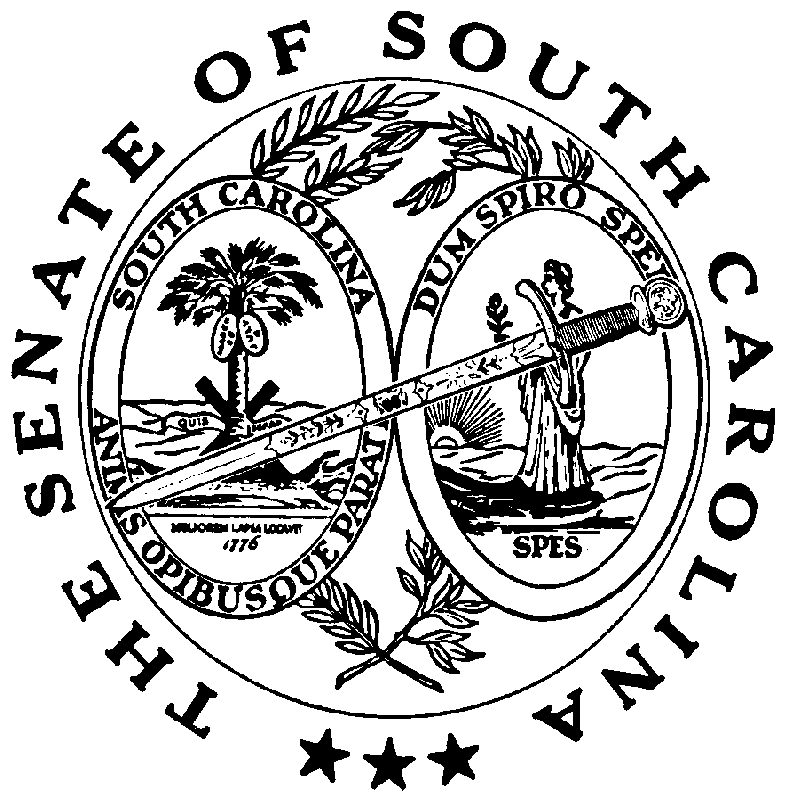 